Załącznik nr 8PROJEKTOWANE POSTANOWIENIA UMOWNEW dniu ………. w Wyrachpomiędzy Gminą Wyryadres: Urząd Gminy Wyry, ul. Główna 133, 43-175 Wyryzwaną dalej „Zamawiającym”,reprezentowaną przez: Wójtaw osobach: Wójt – Barbara Prasołprzy kontrasygnacie: Skarbnika – Grażyny Słowikafirmą: ……….z siedzibą w: ……….NIP: ……….KRS pod nr: ……….zwaną dalej „Wykonawcą”reprezentowaną przez: ……….na podstawie wyniku przeprowadzonego postępowania o udzielenie zamówienia publicznego
w trybie podstawowym art. 275 pkt. 2 ustawy z dnia 11 września 2019 r. Prawo zamówień publicznych (tj. Dz.U.2021.1129 ze zm.), zawarto Umowę o następującej treści:§ 1Przedmiot umowyZamawiający powierza, a Wykonawca przyjmuje do wykonania robotę budowlaną pn.: „Przebudowa ulicy Zawodzie w Wyrach”.Inwestycja podzielona jest na dwa zadania:Zadanie 1 - Przebudowa ul. Zawodzie w Wyrach objęte dwoma dokumentacjami:Decyzja o zezwoleniu na realizację inwestycji drogowej obejmuje: rozbudowę drogi gminnej ulicy Zawodzie o długości 812,00 m, szerokości 4,50m z nawierzchnią asfaltową wraz z podbudową obustronnego pobocza o szerokości 0,75m na odcinku od skrzyżowania z ul. Graniczną w Łaziskach Górnych do skrzyżowania z ulicą Magazynową w Wyrach, przebudowę skrzyżowania z drogą powiatową nr 5329S, tj. ul. Magazynową
z Wyrach, skrzyżowania z drogą gminną ul. Graniczną w łaziskach Górnych, przebudowę
i budowę zjazdów indywidualnych, przebudowę ogrodzeń posesji prywatnych kolidujących z przebiegiem rozbudowywanej drogi, budowę kanału technologicznego, kanalizacji deszczowej ø315mm, komór rozsączających, sieci elektroenergetycznej oraz skojarzonej sieci oświetlenia ulicznego, przebudowę sieci teletechnicznej, wodociągowej, sieci gazowej niskiego i średniego ciśnienia, zabezpieczenie infrastruktury technicznej, usunięcie drzew i krzewów kolidujących z inwestycją.Pozwolenie na budowę obejmuje: przebudowę dróg wewnętrznych ul. Zawodzie od
nr 26-20B – odcinek o długości 669m, ul. Zawodzie od nr 13-13b – odcinek o długości 119 m, budową zjazdu publicznego, kanalizacji deszczowej, komór rozsączających, przebudowę sieci elektroenergetycznej oraz skojarzonej sieci oświetlenia ulicznego, sieci telekomunikacyjnej, sieci wodociągowej, sieci gazowej niskiego i średniego ciśnienia.Zadanie 2 - Utwardzenie ulicy Spokojnej w Wyrach:Niweleta, wyrównanie, regulacja istniejących studni, rozłożenie destruktu asfaltowego powstałego w ramach Zadania 1 z rozbiórki nawierzchni asfaltowej oraz walcowanie na odcinku ok. 340mb.Zakres przedmiotowej inwestycji obejmuje w szczególności:Zadanie 1 - Przebudowa ul. Zawodzie w Wyrach:opracowanie i zatwierdzenie projektu organizacji ruchu (na czas budowy, docelowego),rozbiórka nawierzchni asfaltowej (frezowanie nawierzchni oraz wywóz destruktu asfaltowego we wskazane miejsce),rozbiórka krawężników, obrzeży,wywóz i utylizacja gruntu,usunięcie warstwy humusu w miejscu nowej jezdni, zjazdów, pobocza,usunięcie drzew i krzewów kolidujących z inwestycją,przebudowa ogrodzeń posesji prywatnych kolidujących z przebiegiem rozbudowywanej drogi,roboty ziemne (m. in. Wykonanie wykopów, korytowania, nasypów, skarp, plantowanie, wysiew traw, itp.),budowa kanalizacji deszczowej,budowa kanału technologicznego,przebudowa sieci wodociągowej,przebudowa sieci teletechnicznej,przebudowa sieci gazowej,przebudowa sieci elektroenergetycznej oraz skojarzonej sieci oświetlenia ulicznego,zabezpieczenie kolizji istniejących sieci z projektowaną inwestycją,regulacja studzienek,obsługa geodezyjna wraz z geodezją powykonawczą,obsługa geotechniczna wraz z badaniami nośności podłoża,wykonanie podbudowy,ułożenie krawężników i obrzeży,wykonanie nawierzchni drogi,wykonanie nawierzchni zjazdów,wykonanie poboczy,roboty pomiarowe i geodezyjne,wykonanie oznakowania pionowego i poziomego,umieszczenie tablicy informacyjnej,przeprowadzenie odbioru robót.Zadanie 2 - Utwardzenie ulicy Spokojnej w Wyrach:niwelacja i wyrównanie terenu,regulacja studzienek,rozłożenie destruktu asfaltowego,zagęszczenie destruktu.Charakterystyczne parametry techniczne:Zadanie 1 - Przebudowa ul. Zawodzie w Wyrach:Projektowana droga dojazdowa:Klasa drogi: D (dojazdowa), kategoria ruchu KR 2,długość całkowita drogi 812 m,rodzaj ruchu: dwukierunkowa,szerokość jezdni na prostej – 4,5m,szerokość poboczy: 0,75m,przekrój poprzeczny: daszkowy,wartość pochylenia poprzecznego nawierzchni jezdni: 2%.Projektowane drogi wewnętrzne:Klasa drogi: wewnętrzna, kategoria ruchu KR 2,długość całkowita drogi 788 m,rodzaj ruchu: dwukierunkowa,szerokość jezdni – 2,50 – 3,00m,szerokość poboczy: 0,25 – 0,50m,przekrój poprzeczny: daszkowy,wartość pochylenia poprzecznego nawierzchni jezdni: 2%.Zadanie 2 - Utwardzenie ulicy Spokojnej w Wyrach:Klasa drogi: wewnętrzna,długość całkowita drogi 340 m,rodzaj ruchu: dwukierunkowa,szerokość jezdni – 4,00 m.Zadanie 1 - Przebudowa ulicy Zawodzie w Wyrach jest współfinansowana ze środków Rządowego Funduszu Polski Ład: Program Inwestycji Strategicznych.Zadanie 2 - Utwardzenie ulicy Spokojnej w Wyrach finansowane jest ze środków własnych Zamawiającego.Szczegółowy zakres robót, obowiązki i uprawnienia stron oraz sposób wykonania robót określają następujące dokumenty, które będą uważane, odczytywane i interpretowane jako część niniejszej umowy, w następującej kolejności:Umowa,Harmonogram rzeczowo-finansowy,Projekt budowlano-wykonawczy wraz z pozwoleniem na budowę oraz decyzją o zezwoleniu na realizację inwestycji drogowej,Specyfikacja Techniczna Wykonania i Odbioru Robót Budowlanych,Przedmiary robót,Specyfikacja Warunków Zamówienia wraz z wszystkimi wyjaśnieniami Zamawiającego na etapie postępowania przetargowego,Oferta Wykonawcy wraz ze stanowiącym jej integralną cześć Kosztorysem ofertowym.Przekazana przez Zamawiającego dokumentacja projektowa, Specyfikacja Techniczna Wykonania
i Odbioru Robót Budowlanych będą stanowiły podstawę do egzekwowania technologii robót.Zamawiający i Wykonawca zobowiązują się współdziałać przy wykonaniu niniejszej Umowy, w celu należytej realizacji zamówienia.Wykonawca zobowiązuje się do wykonania zamówienia zgodnie z zasadami wiedzy technicznej, prawem budowlanym i innymi przepisami powszechnie obowiązującymi oraz warunkami technicznymi i instrukcjami montażu producenta zabudowywanych materiałów i urządzeń. Wykonawca zobowiązuje się do wykonywania robót przy zachowaniu szczególnej dbałości
o wypełnienie warunków określonych w rozporządzeniach:Min. Gospodarki z dnia 20.09.2001 r. w sprawie bezpieczeństwa i higieny pracy podczas eksploatacji maszyn i innych urządzeń technicznych do robót ziemnych, budowlanych
i drogowych,Min. Infrastruktury z dnia 6.02.2003 r. w sprawie bezpieczeństwa i higieny pracy podczas wykonywania robót budowlanych.Wykonawca oświadcza, że:na podstawie dokumentów otrzymanych od Zamawiającego posiadł znajomość ogólnych
i szczególnych warunków związanych z obszarem objętym zadaniem
i trudnościami jakie mogą wynikać z charakterystyki tego terenu, jak również zapoznał się
z terenem robót,dokonał z należytą starannością weryfikacji i sprawdzenia dokumentów dostarczonych przez Zamawiającego oraz że nie wnosi do nich jakichkolwiek zastrzeżeń, a przedmiot umowy nadaje się do wykonania na podstawie dokumentacji,szczegółowo zapoznał się z wymaganiami Zamawiającego, które uwzględnił w swojej ofercie
i dokonał prawidłowej wyceny prac,rozważył warunki realizacji umowy i wynikające z nich koszty oraz inne okoliczności niezbędne do zrealizowania przedmiotu umowy, w tym wzrost cen na rynku,posiada wymagane obowiązującymi przepisami zezwolenia, uprawnienia, konieczne doświadczenie i profesjonalne kwalifikacje do wykonania przedmiotu umowy, jak również dysponuje niezbędnym zapleczem technicznym i osobowym do ich przeprowadzenia
i nie widzi przeszkód do pełnego i terminowego wykonania niniejszej umowy.§ 2Obowiązki Zamawiającego i WykonawcyDo obowiązków Zamawiającego należy:przekazanie dokumentacji projektowej, Specyfikacji Technicznej Wykonania i Odbioru Robót Budowlanych w wersji papierowej oraz przekazanie placu budowy,zapewnienie nadzoru autorskiego,zapewnienie nadzoru inwestorskiego,dokonywanie odbiorów wykonanych robót na zasadach określonych w § 23 umowy,terminowa zapłata wynagrodzenia za wykonane i odebrane roboty, na podstawie prawidłowo wystawionych przez Wykonawcę faktury częściowej i faktury końcowej.Do obowiązków Wykonawcy należy w szczególności:w dniu zawarcia umowy przedłożenie Zamawiającemu:kopii uprawnień budowlanych kierownika budowy i kierowników robót budowlanych,kopii aktualnych zaświadczeń o przynależności kierownika budowy oraz kierownika robót budowlanych do właściwej Okręgowej Izby Inżynierów Budownictwa.przed przystąpieniem do wykonywania robót budowlanych sporządzenie:harmonogramu rzeczowo-finansowego, o którym mowa w § 5,planu/programu BIOZ zgodnie z ustawą Prawo budowlane,wykonanie przedmiotu umowy zgodnie z przekazaną przez Zamawiającego dokumentacją projektową z uwzględnieniem wymagań zawartych w Specyfikacji Technicznej Wykonania
i Odbioru Robót Budowlanych oraz ze sztuką budowlaną, wymaganiami technicznymi określonymi w dokumentacji projektowej, z materiałów własnych, fabrycznie nowych, nie używanych i przy użyciu własnego/wynajętego sprzętu,przed rozpoczęciem robót budowlanych należy przedłożyć oświadczenie kierownika budowy
o przyjęciu obowiązku kierowania budową, zgodnie z ustawą Prawo budowlane,przed rozpoczęciem robót budowlanych należy uwzględnić planowane realizacje budowy sieci, przyłączy i wejść w teren pasa drogowego ul. Zawodzie w Wyrach, wynikające z decyzji wydanych przez Urząd Gminy Wyry. Kierownik budowy winien uzgodnić zakres oraz termin wykonania robót budowlanych z poszczególnymi adresatami ww decyzji,przed rozpoczęciem robót budowlanych należy zapoznać się z wszystkimi uzgodnieniami gestorów sieci przekazanymi przez Zamawiającego, a następnie uwzględnić je podczas realizacji inwestycji,zorganizowanie terenu budowy, za który Wykonawca ponosi pełną odpowiedzialność, następnie jego zabezpieczenie i utrzymywanie na koszt własny,komisyjne przejęcia placu budowy i ustalenia na piśmie granic placu budowy,zapewnienie sobie na własny koszt źródła poboru wody i energii elektrycznej na cele budowy oraz zainstalowanie liczników zużycia wody i energii i innych mediów do czasu odbioru końcowego budowy,ochrona mienia i zapewnienie bezpieczeństwa i przepisów ppoż. na terenie budowy oraz zapewnienie przestrzegania przepisów BHP zgodnie ze sporządzonym przez kierownika budowy planem BIOZ,umieszczenie tablicy informacyjnej zgodnie z Prawem Budowlanym,oznakowanie i trwałe zabezpieczenie terenu budowy oraz oświetlenia zgodnie
z wymaganiami bezpieczeństwa BHP,skuteczne poinformowanie właścicieli działek graniczących z terenem budowy o rozpoczęciu robót i związanymi z tym utrudnieniami,uczestnictwo w spotkaniach z mieszkańcami na wniosek Zamawiającego,zapewnienie stałego, codziennego nadzoru kierownika budowy oraz kierowników robót lub osób ich zastępujących, posiadających co najmniej równoważne uprawnienia budowlane
w danych specjalnościach,koordynacja wszystkich robót budowlanych z Inspektorem nadzoru,uczestnictwo w naradach koordynacyjnych organizowanych przez Zamawiającego nie rzadziej niż raz w miesiącu,sporządzenie i przekazanie Zamawiającemu dokumentacji fotograficznej dla wszystkich prowadzonych robót, w tym robót zanikających i ulegających zakryciu,oznakowanie zgodnie z zatwierdzonym projektem tymczasowej organizacji ruchu i bieżące utrzymanie oznakowania w należytym stanie,uzyskanie na własny koszt zgody za zajęcie pasa drogowego u Zarządcy Drogi,uzyskanie na własny koszt niezbędnych zgód na poruszanie się transportem ciężkim,wykonanie, utrzymanie oraz demontaż po wykonaniu robót, tymczasowych przejść dla pieszych oraz tymczasowych dróg (jeżeli będą niezbędne) celem zapewnienia stałych dojazdów do posesji, obiektów handlowych i usługowych w trakcie trwania budowy.
Za brak możliwości dojazdu do ww obiektów odpowiedzialność ponosi Wykonawca,utrzymanie w czystości dróg publicznych. W przypadku zanieczyszczenia drogi publicznej
w trakcie wykonywania robót, Wykonawca winien oczyścić ją jednorazowo w dniu jej zanieczyszczenia,zabezpieczenie dróg prowadzących do terenu budowy przed zniszczeniem spowodowanym środkami transportu Wykonawcy lub jego podwykonawców, lub dalszych podwykonawców,skuteczne zapewnienie ochrony przed: pogorszeniem istniejącego stanu technicznego budynków i budowli sąsiadujących z budową (wstrząsy, wibracja, osiadania), zalewaniem przyległego do budowy terenu,naprawa ewentualnych uszkodzeń budynków, budowli wynikłych z prowadzonych robót,utrzymywanie czystości i porządku na terenie prowadzonych robót,dokonanie wywozu i utylizacji materiałów z rozbiórki (za wyjątkiem destruktu pozyskanego
z rozbiórki nawierzchni asfaltowej ulicy Zawodzie, który będzie wykorzystany do realizacji Zadania nr 2), w szczególności materiałów niebezpiecznych dla środowiska oaz przekazanie Inspektorowi nadzoru po zutylizowaniu kart odpadów dla tych materiałów,odwodnienie wykopów (w przypadku ich zalania w czasie realizacji robót) za pomocą pracy igłofiltrów, pompowań itp.,odtworzenie przerwanych podczas robót ciągów drenażowych,zabezpieczenie przed zniszczeniem znajdującego się na terenie budowy i nie podlegającego likwidacji zadrzewienia i innych elementów zagospodarowania terenu oraz istniejących instalacji podziemnych i nadziemnych,zgłaszanie Zamawiającemu robót zanikowych, ulegających zakryciu,w przypadku niedopełnienia obowiązków zgłoszenia robót zanikowych lub ulegających zakryciu Wykonawca zobowiązany jest na żądanie Zamawiającego odkryć roboty lub wykonać otwory niezbędne do zbadania robót, a następnie przywrócić roboty do stanu poprzedniego,zgłaszanie Zamawiającemu konieczności wykonania robót dodatkowych i/lub zamiennych
w terminie 7 dni od daty stwierdzenia konieczności ich wykonania,zlecenie nadzorów branżowych zarządcom urządzeń przebudowanych lub kolidujących
z prowadzonymi pracami,uzyskanie niezbędnych uzgodnień z zarządcami sieci infrastruktury technicznej w zakresie organizacji prowadzonych przez siebie robót i na mocy tych uzgodnień poniesienie wszelkich kosztów związanych z tymi uzgodnieniami. Wykonawca na własny koszt zapewni specjalistyczny nadzór branżowy i odbiory w pełnym zakresie (wymaganym przez zarządców sieci),zapewnienie obsługi geodezyjnej budowy, w tym m. in.: wykonanie pomiarów przed odbiorami poszczególnych etapów robót,zapewnienie aby materiały i urządzenia użyte do wykonania umowy, odpowiadały co do jakości wymogom wyrobów dopuszczonych do obrotu i stosowania w budownictwie,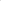 okazanie na każde żądanie Zamawiającego w stosunku do wskazanych materiałów certyfikatu zgodności z Polską Normą przenoszącą normy europejskie lub innymi normami, dokumentami,uporządkowanie terenu budowy po zakończeniu robót wraz z terenami przyległymi, usunięcie poza teren budowy wszelkich urządzeń tymczasowego zaplecza oraz pozostawienie całego terenu budowy i robót czystego i nadającego się do użytkowania,uzyskanie oświadczenia od właścicieli nieruchomości, że po wykonaniu robót budowlanych (w szczególności ogrodzeń i przyłączeń) teren objęty pracami został przywrócony do stanu pierwotnego i właściciel nie będzie wnosił żadnych roszczeń finansowych do Gminy Wyry
z tytułu poniesionych strat,opracowanie geodezyjnej dokumentacji powykonawczej wraz z kartami studzienek.
W oparciu o państwową osnowę geodezyjną i osnowę realizacyjną należy wykonać geodezyjną inwentaryzację powykonawczą sieci uzbrojenia terenu i wszystkich obiektów wraz z naniesieniem zmian na mapę zasadniczą uzyskując potwierdzenie Ośrodka Dokumentacji Geodezyjnej i Kartograficznej jak również wykonać wersję elektroniczną tego opracowania,opracowanie kompletnej dokumentacji powykonawczej wykonanych robót (dokumentację należy wykonać w wersji papierowej oraz w wersji elektronicznej),uzyskanie pozwolenia na użytkowanie dla inwestycji zgodnie z ustawą Prawo Budowlane,
co stanowi podstawę do zgłoszenia końcowego zakończenia robót Zamawiającemu
i rozpoczęcia procedury odbiorowej,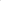 zgłoszenie obiektu budowlanego do odbioru oraz uczestniczenie w czynnościach odbioru
i w przypadku stwierdzania wad ich usunięcie,przekazanie Zamawiającemu oświadczenia, o zgodności wykonania obiektu budowlanego
z dokumentacją projektową i obowiązującymi przepisami oraz oświadczenia
o doprowadzeniu do należytego stanu i porządku terenu budowy oraz drogi, ulicy
w przypadku korzystania z drogi, ulicy,wykonanie innych czynności wyżej nie wymienionych, a związanych z pełnieniem funkcji Wykonawcy w celu właściwego wykonania przedmiotu umowy,wykonanie i montaż tablicy informacyjnej zgodnie z wytycznymi Rządowego Funduszu Polski Ład,skuteczne zapewnienie ciągłości odbioru odpadów komunalnych od właścicieli nieruchomości zamieszkałych i niezamieszkałych z działek sąsiadujących z placem budowy przez cały okres budowy zgodnie z harmonogramem dostarczonym przez Zamawiającego.Wykonawca zobowiązuje się do niezwłocznego pisemnego informowania Zamawiającego:o zagrożeniach, które mogą mieć ujemny wpływ na tok realizacji inwestycji, jakość robót, opóźnienie planowanej daty zakończenia robót jak i zmianie wynagrodzenia,o konieczności wykonania robót dodatkowych lub zamiennych sporządzając protokół konieczności określający zakres robót oraz szacunkową ich wartość, potwierdzonych przez Inspektora nadzoru i zaakceptowanych przez Zamawiającego,o błędach znalezionych przez Wykonawcę w dokumentacji projektowej,o wszystkich innych istotnych zdarzeniach oraz okolicznościach mogących mieć wpływ na realizację przedmiotu umowy.Wykonawca zobowiązuje się do współpracy z Zamawiającym przy opracowywaniu przedsięwzięć zapobiegających w/w zagrożeniom.Wykonawca zobowiązany jest do prowadzenia na bieżąco z należytą starannością dokumentacji budowy, a w szczególności Dziennika Budowy, jeżeli taki będzie wymagany na podstawie Prawa budowlanego.§ 3Potencjał WykonawcyWykonawca oświadcza, iż jest profesjonalistą w wykonywaniu tego typu umów, wykona przedmiot umowy ze szczególną starannością, zgodnie z dokumentacją projektową, Specyfikację Techniczną Wykonania i Odbioru Robót, posiada niezbędny potencjał ekonomiczny, techniczny
i organizacyjny pozwalający mu wykonać umowę zgodnie z obowiązującymi przepisami, normami oraz z aktualnym stanem wiedzy technicznej.Wykonawca oświadcza, że dysponuje odpowiednimi środkami finansowymi umożliwiającymi wykonanie przedmiotu Umowy.Wykonawca oświadcza, że wypełnił obowiązki informacyjne przewidziane w art. 13 lub art. 14 RODO wobec osób fizycznych, od których dane osobowe bezpośrednio lub pośrednio pozyskał
w celu ubiegania się o udzielenie zamówienia publicznego w niniejszym postępowaniu.Zgodnie z art. 95 ust. 1 Pzp Wykonawca oświadcza, że pracownicy Wykonawcy /podwykonawcy/dalszego podwykonawcy wykonujący prace fizyczne przy wykonywaniu robót budowlanych w rozumieniu załącznika nr II do Dyrektywy Parlamentu Europejskiego i Rady
nr 2014/24/UE, zatrudnieni będą na podstawie umowy o pracę (zgodnie z art. 22 § 1 ustawy
z dnia 26 czerwca 1974 r. Kodeks pracy).§ 4TerminyZamawiający przekaże Wykonawcy dokumentację projektową, Specyfikację Techniczną Wykonania i Odbioru Robót w wersji papierowej oraz plac budowy w terminie do 7 dni od dnia zawarcia umowy.Wykonawca wykona przedmiot umowy w terminie do 24 miesięcy, licząc od daty zawarcia umowy o roboty budowlane.Datę podpisania protokołu końcowego odbioru robót traktuje się jako dzień zakończenia realizacji robót budowlanych.§ 5Harmonogram rzeczowo-finansowyW terminie 7 dni kalendarzowych od dnia zawarcia umowy Wykonawca przedstawi Zamawiającemu do zatwierdzenia, Harmonogram rzeczowo – finansowy, zgodnie z którym będzie realizowany przedmiot umowy.Harmonogram rzeczowo-finansowy Wykonawca sporządzi odrębnie dla Zadania 1 - Przebudowa ulicy Zawodzie w Wyrach i Zadania 2 - Wykonanie nawierzchni na ulicy Spokojnej w Wyrach.Harmonogram rzeczowo – finansowy Wykonawca sporządzi z podziałem na asortymenty robót według działów STWiORB poprzez odniesienie do technologii wykonania, specyfikacji i zasobów wykorzystywanego sprzętu oraz zasobów osobowych niezbędnych do wykonania robót oraz będzie zawierał harmonogram płatności jako sumę należności za wszystkie asortymenty robót realizowanych w danym miesiącu rozliczeniowym. Asortymenty robót mniej znaczących będą łączone w grupy pod jedną nazwą. Grupy asortymentów robót powinny być naniesione na grafik Harmonogramu rzeczowo – finansowego w zakresie harmonogramu robót, z uwzględnieniem daty rozpoczęcia robót, czasu na ich wykonanie oraz z uwzględnieniem daty zakończenia tych robót,
z dokładnością do kolejnego miesiąca kalendarzowego. W planowaniu czasu potrzebnego na wykonanie poszczególnych asortymentów robót Wykonawca uwzględni przerwy wynikające
z przyczyn technologicznych i atmosferycznych, typowych dla okresu jesienno-zimowo-wiosennego, harmonogram przyznanych zamknięć drogowych, itp. (jeżeli dotyczy) oraz inne okoliczności mogące mieć wpływ na terminowość wykonania umowy i zagwarantuje etapowanie wykonania przedmiotu umowy, zapewniające realizację przedmiotu umowy
w terminie określonym w § 4.Harmonogram oraz wszystkie jego aktualizacje będą złożone w wersji papierowej i w edytowalnej wersji elektronicznej w układzie uzgodnionym z Zamawiającym i Inspektorem nadzoru.Dla Zadania nr 1 - Przebudowa ulicy Zawodzie w Wyrach.Harmonogram rzeczowo – finansowy będzie uwzględniał w szczególności:kolejność, w jakiej Wykonawca zamierza prowadzić roboty budowlane stanowiące przedmiot umowy; terminy wykonywania, daty rozpoczęcia i zakończenia robót składających się na przedmiot umowy, kolejność zamawiania przez Wykonawcę urządzeń i dostaw na teren budowy, założenie prowadzenia w okresie zimowym stałych dostaw materiałów na teren budowy w zakresie niezbędnym do zachowania ciągłości robót budowlanych, co najmniej na poziomie określonym przez Inspektora nadzoru,ogólny opis metod realizacji robót budowlanych,szacowanie przerobu i płatności (brutto) dostosowane do finansowania inwestycji
z Rządowego Funduszu Polski Ład tj. wypłata wynagrodzenia w dwóch transzach, pierwsza po zakończeniu wydzielonego etapu prac w ramach realizacji inwestycji, druga po zakończeniu realizacji inwestycji:pierwsza transza w wysokości nie większej niż 50% kwoty wynagrodzenia,druga transza w wysokości pozostałej do zapłaty kwoty wynagrodzenia,umowa z Wykonawcą Inwestycji przewiduje finansowanie przez Wykonawcę inwestycji
w części niepokrytej udziałem własnym Zamawiającego, na czas poprzedzający wypłatę
z Promesy z jednoczesnym zastrzeżeniem, że zapłata wynagrodzenia Wykonawcy inwestycji w całości nastąpi po wykonaniu inwestycji w terminie nie dłuższym niż 35 dni od dnia odbioru inwestycji przez Zamawiającego.Wykonawca przyjmuje do wiadomości i akceptuje, że wypłata wynagrodzenia będzie oparta na zasadach przyjętych zgodnie z Regulaminem Naboru wniosków o dofinansowanie Edycja 1 w ramach Rządowego Funduszu Polski Ład: Program Inwestycji Strategicznych oraz uchwałą nr 84/2021 Rady Ministrów z 1 lipca 2021 r. w sprawie ustanowienia Rządowego Funduszu Polski Ład: Program Inwestycji Strategicznych dostępnymi na stronie internetowej https://www.bgk.pl/polski-lad/edycja-pierwsza/#c21554.W przypadku zgłoszenia przez Zamawiającego/Inspektora nadzoru uwag do Harmonogramu rzeczowo - finansowego lub jego aktualizacji Wykonawca będzie zobowiązany do uwzględnienia tych uwag i przedłożenia Zamawiającemu poprawionego Harmonogramu w terminie 7 dni kalendarzowych od daty otrzymania zgłoszonych przez Zamawiającego uwag.Harmonogram rzeczowo-finansowy może podlegać aktualizacji na wniosek każdej ze Stron Umowy przy czym przesunięcie terminów zakończenia poszczególnych etapów robót dla Zadania nr 1 Przebudowa ulicy Zawodzie w Wyrach.Wprowadzenie zmian do Harmonogramu rzeczowo-finansowego (aktualizacja harmonogramu), które nie prowadzi do zmiany terminu zakończenia robót, nie wymaga zmiany umowy.Harmonogram podlega akceptacji przez Zamawiającego w terminie do 7 dni kalendarzowych licząc od dnia jego złożenia.§ 6WynagrodzenieZa realizację przedmiotu umowy określonego w § 1 Strony ustalają wstępne wynagrodzenie kosztorysowe na kwotę wynikającą z Kosztorysów ofertowych dla Zadania nr 1, Wstępnego wynagrodzenia kosztorysowego dla Zadania nr 2 oraz złożonej Oferty Wykonawcy w wysokości:netto: ………. złpodatek VAT: ………. (___%): ………. złbrutto: ………. złsłownie: ……….w tym:Zadanie 1– Przebudowa ulicy Zawodzie w Wyrach - wstępne wynagrodzenie kosztorysowe na kwotę:netto: ………. złpodatek VAT: ………. (___%): ………. złbrutto: ………. złsłownie: ……….Zadanie 2– Utwardzenie ulicy Spokojnej w Wyrach - wstępne wynagrodzenie kosztorysowe na kwotę:netto: ………. złpodatek VAT: ………. (___%): ………. złbrutto: ………. złsłownie: ……….Ostateczna wartość wynagrodzenia za wykonanie Zadania 1 - Przebudowa ulicy Zawodzie
w Wyrach zostanie obliczona w oparciu o ceny jednostkowe ujęte w kosztorysach ofertowych Wykonawcy oraz zakres faktycznie wykonanych robót, wynikający z dokonanych obmiarów powykonawczych. Obmiar powykonawczy może dotyczyć wyłącznie zakresu robót będących przedmiotem niniejszej umowy i wynikających z dokumentacji projektowej (projektu budowlanego, projektów wykonawczych, Specyfikacji Technicznej Wykonania i Odbioru Robót Budowlanych, przedmiarów robót) przekazanej w ramach Specyfikacji Warunków Zamówienia.Ostateczna wartość wynagrodzenia za wykonanie Zadania 2 – Utwardzenie ulicy Spokojnej
w Wyrach zostanie obliczona w oparciu o ceny jednostkowe ujęte we Wstępnym wynagrodzeniu kosztorysowym oraz zakres faktycznie wykonanych robót, wynikający z dokonanych obmiarów powykonawczych. Obmiar powykonawczy może dotyczyć wyłącznie zakresu robót będących przedmiotem niniejszej umowy.W przypadku gdy Zamawiający uzna, że Wykonawca nienależycie wykonuje przedmiot umowy wstrzyma możliwość fakturowania częściowego robót.Wynagrodzenie za wykonanie przedmiotu umowy płatne będzie przelewem z rachunku Zamawiającego na rachunek Wykonawcy ………. w terminie do 30 dni od daty doręczenia prawidłowo wystawionej faktury, jednak nie dłuższym niż 35 od dnia odbioru inwestycji przez Zamawiającego. Do faktury Wykonawca dołączy dokumenty, o których mowa w § 7 umowy.W przypadku rozbieżności pomiędzy terminem płatności wskazanym na fakturze, a wskazanym
w niniejszej umowie przyjmuje się, że prawidłowo podano termin określony w umowie.W przypadku rozbieżności pomiędzy numerem rachunku bankowego Wykonawcy wskazanym na fakturze, a wskazanym w niniejszej umowie przyjmuje się, że prawidłowo podano numer rachunku określony w umowie.Za datę realizacji płatności uważa się datę obciążenia rachunku Zamawiającego.W przypadku uchybienia terminu płatności wynagrodzenia, Zamawiający zapłaci Wykonawcy odsetki ustawowe za każdy dzień uchybienia, liczone od kwoty brutto wyszczególnionej na fakturze.W przypadku gdy Wykonawcą jest konsorcjum firm, faktury wystawiać będzie lider konsorcjum na podstawie upoważnienia udzielonego mu przez partnera/ów konsorcjum.Zamawiający oświadcza, że jest czynnym podatnikiem podatku od towarów i usług VAT, i posiada numer identyfikacji podatkowej NIP: 635-18-32-290.Wykonawca oświadcza, że jest płatnikiem podatku od towarów i usług VAT.Zamawiający upoważnia Wykonawcę do wystawienia faktury VAT bez podpisu odbiorcy.Faktury wystawiane będą w następujący sposób (sposób wystawiania faktur związany jest
z centralizacją podatku VAT w gminach):nabywca: Gmina Wyry, ul. Główna 133, 43-175 Wyry, NIP: 635-18-32-290,odbiorca: Urząd Gminy Wyry, ul. Główna 133, 43-175 Wyry.Wykonawca ma prawo złożyć ustrukturyzowaną fakturę elektroniczną oraz ustrukturyzowane faktury korygujące za pośrednictwem Platformy Elektronicznego fakturowania. Faktura korygująca winna zawierać wskazanie umowy zamówienia publicznego lub ustrukturyzowanej faktury elektronicznej, której dotyczy.Wierzytelność wynikająca z umowy nie może być przedmiotem cesji na rzecz osób trzecich bez zgody Zamawiającego. Zgoda Zamawiającego może zostać uwarunkowana spełnieniem warunków dodatkowych, co Wykonawca akceptuje.Wszelkie rozliczenia związane z realizacją niniejszej umowy dobywać się będą w PLN.§ 7Rozliczenie i płatnościRozliczenie Zadania 1 - Przebudowa ulicy Zawodzie w Wyrach nastąpi na podstawie zatwierdzonych przez Inspektora nadzoru: protokołu częściowego robót oraz protokołu odbioru końcowego robót, które stanowią podstawę do wystawienia przez Wykonawcę faktury częściowej i końcowej.Rozliczenie Zadania 2 - Utwardzenie ulicy Spokojnej w Wyrach nastąpi na podstawie zatwierdzonego przez Inspektora nadzoru protokołu odbioru końcowego robót, który stanowi podstawę do wystawienia przez Wykonawcę faktury końcowej.W przypadku wykonywania zamówienia przy pomocy Podwykonawców lub dalszych podwykonawców, Wykonawca zobowiązany jest do udokumentowania Zamawiającemu faktu wywiązania się przez niego z obowiązku zapłaty Podwykonawcom lub dalszym podwykonawcom wynagrodzenia za wykonane przez nich roboty, najpóźniej do 10 dni przed upływem terminu zapłaty przez Zamawiającego faktury na rzecz Wykonawcy. Udokumentowanie zapłaty nastąpi przez przedstawienie Zamawiającemu pisemnych oświadczeń Podwykonawców lub dalszych podwykonawców w tym przedmiocie, pod rygorem wstrzymania płatności faktury.Strony ustalają następujące formy rozliczeń i płatności za roboty:Zadanie nr 1 - Przebudowa ulicy Zawodzie w Wyrach.Rozliczenie częściowe za roboty wykonane zgodnie z harmonogramem rzeczowo-finansowym, których wartość jest nie wyższa niż 50% kwoty wynagrodzenia rozliczone będzie na podstawie następujących dokumentów:prawidłowo wystawionej faktury Wykonawcy z naliczonym podatkiem VAT,potwierdzonego przez Wykonawcę, Inspektora nadzoru i Zamawiającego protokołu częściowego odbioru robót,potwierdzonego przez Wykonawcę oraz Inspektora nadzoru obmiaru robót oraz kosztorysu powykonawczego fakturowanego zakresu robót.Bieg terminu zapłaty liczony będzie (rozpoczyna się) od daty dostarczenia Zamawiającemu ostatniego prawidłowo wystawionego z ww. dokumentów rozliczeniowych.Obmiary robót oraz kosztorysy powykonawcze należy dostarczyć Zamawiającemu w wersji papierowej z przywołaniem pozycji kosztorysowej (z kosztorysów ofertowych) której dotyczą, po uprzednim zaakceptowaniu ich przez Inspektora nadzoru.Zadanie nr 1 - Przebudowa ulicy Zawodzie w Wyrach.Rozliczenie końcowe po zakończeniu robót, odbiorze końcowym budowy, rozliczone będzie na podstawie następujących dokumentów:prawidłowo wystawionej faktury Wykonawcy z naliczonym podatkiem VAT,potwierdzonego przez Wykonawcę, Inspektora nadzoru oraz Zamawiającego protokołu odbioru końcowego przedmiotu umowy (Zadania nr 1),potwierdzonego przez Wykonawcę oraz Inspektora nadzoru obmiaru robót oraz kosztorysu powykonawczego fakturowanego zakresu robót.Bieg terminu zapłaty liczony będzie (rozpoczyna się) od daty dostarczenia Zamawiającemu ostatniego prawidłowo wystawionego z ww. dokumentów rozliczeniowych.Obmiary robót oraz kosztorysy powykonawcze należy dostarczyć Zamawiającemu w wersji papierowej z przywołaniem pozycji kosztorysowej (z kosztorysów ofertowych, z zachowaniem numeracji), której dotyczą.Zadanie nr 2 - Utwardzenie ulicy Spokojnej w Wyrach.Rozliczenie końcowe po zakończeniu robót, odbiorze końcowym budowy, rozliczone będzie na podstawie następujących dokumentów:prawidłowo wystawionej faktury Wykonawcy z naliczonym podatkiem VAT,potwierdzonego przez Wykonawcę, Inspektora nadzoru oraz Zamawiającego protokołu odbioru końcowego przedmiotu umowy (Zadanie nr 2),potwierdzonego przez Wykonawcę oraz Inspektora nadzoru obmiaru robót oraz kosztorysu powykonawczego fakturowanego zakresu robót.Bieg terminu zapłaty liczony będzie (rozpoczyna się) od daty dostarczenia Zamawiającemu ostatniego prawidłowo wystawionego z ww. dokumentów rozliczeniowych.Obmiary robót oraz kosztorys powykonawczy należy dostarczyć Zamawiającemu w wersji papierowej z przywołaniem pozycji kosztorysowej (z kosztorysu ofertowego, z zachowaniem numeracji), której dotyczą.każdorazowym warunkiem zapłaty wynagrodzenia za odebrane roboty budowlane zarówno dla Zadania nr 1 i Zadania nr 2 jest przedłożenie Zamawiającemu na co najmniej 7 dni przed upływem terminu zapłaty określonego w § 6 ust. 5 umowy dowodów zapłaty wymagalnego wynagrodzenia podwykonawcom i dalszym podwykonawcom biorącym udział w realizacji odebranych robót budowlanych. Przez dowody zapłaty rozumie się oświadczenie podwykonawcy, dalszego podwykonawcy o otrzymaniu w terminie umownym kwot należnych z tytułu wykonania i odbioru zakresu robót w ramach umowy z Wykonawcą, złożone w sposób właściwy dla składanych przez niego oświadczeń woli. Oświadczenie podwykonawcy winno być podpisane również przez Wykonawcę w sposób właściwy dla składanych przez niego oświadczeń woli i zawierać rozliczenie niewymagalne.Niedochowanie obowiązku przedstawienia ww. dokumentów spowoduje wstrzymanie płatności i odpowiednie przesunięcie o czas wstrzymania terminu płatności należnego wynagrodzenia za odebrane roboty budowlane w części równej sumie kwot wynikających
z nieprzedstawionych oświadczeń do czasu ich przedstawienia Zamawiającemu, do czasu przedstawienia prawidłowych dowodów zapłaty.Zamawiający dopuszcza bezpośrednią zapłatę podwykonawcom i dalszym podwykonawcom na wniosek Wykonawcy pod następującymi warunkami:zostanie przeprowadzona procedura w zakresie zgłoszenia podwykonawcy, którego dotyczy wniosek, określona w § 16 umowy,do wniosku zostanie dołączona: potwierdzona za zgodność z oryginałem przez Wykonawcę kopia prawidłowo wystawionej faktury VAT podwykonawcy na rzecz Wykonawcy, oraz:oświadczenie podwykonawcy w formie pisemnej o ilości i wartości robót wykonanych
w danym okresie rozliczeniowym,zakres robót, za które podwykonawca wystawi fakturę obejmować będzie roboty odebrane przez Zamawiającego.,bezpośrednia zapłata nastąpi nie wcześniej niż termin wymagalności prawidłowo wystawionej faktury przez Wykonawcę.W przypadku, gdy Wykonawca wystąpi do Zamawiającego z wnioskiem o bezpośrednią zapłatę podwykonawcom lub dalszym podwykonawcom, o którym mowa w ust. 5 pkt. a), a Zamawiający uzna wniosek Wykonawcy za prawidłowy, Zamawiający zapłaci kwotę należną podwykonawcy
w terminie do 30 dni od dnia złożenia wniosku przez Wykonawcę.Zamawiający potrąci z wynagrodzenia należnego Wykonawcy kwotę zapłaconą podwykonawcom lub dalszym podwykonawcom, a jeśli nie będzie to możliwe, to Zamawiający zaspokoi swoją wierzytelność z sumy określonej w zabezpieczeniu należytego wykonania umowy.Zamawiający może potrącić kwotę zapłaconą podwykonawcom lub dalszym podwykonawcom
z każdej wierzytelności Wykonawcy, także wierzytelności niewymagalnej.W przypadku gdy Wykonawca wystąpi do Zamawiającego z wnioskiem o bezpośrednią zapłatę podwykonawcom lub dalszym podwykonawcom, o którym mowa w ust. 5, a Zamawiający uzna wniosek Wykonawcy za prawidłowy – Wykonawca nie będzie zobowiązany do dostarczenia Zamawiającemu oświadczeń, o których mowa w § 7 ust. 4 lit. d) umowy.Zamawiający nie ponosi odpowiedzialności za zapłatę wynagrodzenia za roboty budowlane wykonane przez podwykonawcę w przypadku: zawarcia Umowy z podwykonawcą (dalszym podwykonawcą) lub zmiany podwykonawcy (dalszego podwykonawcy), bez zgody Zamawiającego w formie pisemnej,zmiany warunków Umowy z podwykonawcą (dalszym podwykonawcą) bez zgody Zamawiającego,nieuwzględnienia sprzeciwu lub zastrzeżeń do Umowy z podwykonawcą (dalszym podwykonawcą) zgłoszonych przez Zamawiającego lub naruszenia art. 6471 Kc.Zamawiający nie ponosi odpowiedzialności za zapłatę wynagrodzenia za dostawy lub usługi wykonane przez podwykonawcę w przypadku:nieprzedłożenia Zamawiającemu kopii zawartej Umowy z podwykonawcą,zmiany warunków Umowy z podwykonawcą bez zgody Zamawiającego,nieuwzględnienia sprzeciwu lub zastrzeżeń do Umowy z podwykonawcą zgłoszonych przez Zamawiającego.§ 8Zmiany wynagrodzeniaZamawiający, zgodnie z art. 436 pkt. 4 lit b) ustawy Prawo zamówień publicznych przewiduje możliwość zmiany umowy w zakresie wysokości wynagrodzenia przewidzianego w § 6 pkt 1
w przypadku zmiany:stawki podatku od towarów i usług (VAT) oraz podatku akcyzowego,wysokości minimalnego wynagrodzenia za pracę albo wysokości minimalnej stawki godzinowej, ustalonych na podstawie przepisów ustawy z dnia 10 października 2002 r.
o minimalnym wynagrodzeniu za pracę,zasad podlegania ubezpieczeniom społecznym lub ubezpieczeniu zdrowotnemu lub wysokości stawki składki na ubezpieczenia społeczne lub ubezpieczenie zdrowotne,zasad gromadzenia i wysokości wpłat do pracowniczych planów kapitałowych, o których mowa w ustawie z dnia 4 października 2018 r. o pracowniczych planach kapitałowych,jeżeli zmiany te będą miały wpływ na koszty wykonania zamówienia przez Wykonawcę.Zmiany, o których mowa w ust. 1 pkt. a)-d) wynikać muszą z regulacji prawnych, wprowadzonych
w życie po dacie podpisania umowy, z zastrzeżeniem, że nie uwzględnia się jako zmiany przepisów z aktów prawnych opublikowanych do dnia podpisania niniejszej umowy.Zmiana wynagrodzenia będzie dopuszczalna, jeżeli w terminie 30 dni od dnia wejścia
w życie przepisów zmieniających podatek VAT, podatek akcyzowy, wysokość minimalnego wynagrodzenia za pracę, wysokość minimalnej stawki godzinowej, wysokość składek ZUS, zasad gromadzenia i wysokości wpłat do pracowniczych planów kapitałowych, strona umowy zwróci się do drugiej strony z wnioskiem w sprawie odpowiedniej zmiany wynagrodzenia.Zmianę wysokości wynagrodzenia Wykonawcy, o którym mowa w ust. 1 należy rozumieć jako możliwość zarówno jego zwiększenia, jak i zmniejszenia. Zmiana wynagrodzenia musi mieć charakter adekwatny, czyli uwzględniający rzeczywisty wpływ zmian, o których mowa w ust. 1,
na koszt wykonania zamówienia.Składając wniosek o zwiększenie wynagrodzenia, Wykonawca przy zachowaniu najwyższego profesjonalizmu i należytej staranności, zobowiązany jest do udowodnienia Zamawiającemu
za pośrednictwem stosownych dokumentów i wyliczeń rzeczywistego wpływ zmian, o których mowa w ust. 1 na koszt wykonania zamówienia. Zamawiający posiada uprawnienie do składania pytań, żądania dodatkowych wyjaśnień i kalkulacji.W przypadku, gdy zmiany, o których mowa w ust. 1 prowadzą do obniżenia Wynagrodzenia, Wykonawca zobowiązany jest, na żądanie Zamawiającego, do przedłożenia mu stosownych dokumentów, kalkulacji, wyjaśnień umożliwiających weryfikację ich wpływu na koszt wykonania zamówienia i złożenie wniosku w tym przedmiocie.Waloryzacja wynikająca z przyczyn określonych w ust. 1 pkt. b)-d) dotyczy wyłącznie kosztów wynagrodzenia pracowników zatrudnionych bezpośrednio na budowie przy wykonywaniu przedmiotu umowy i nie obejmuje pozostałych pracowników w szczególności pracowników biurowych i innych wykonujących pośrednio czynności związane z realizacją zamówienia. Waloryzacja nie obejmuje kosztów pośrednich (ubezpieczeń, mediów, ochrony budowy) oraz zysku Wykonawcy.Waloryzacja z przyczyn określonych w ust. 1 pkt. a)-d) obejmuje wyłącznie okres realizacji zamówienia od dnia zaistnienia ustawowych przesłanek zmian do zakończenia realizacji zamówienia. Waloryzacja nie obejmuje rzeczywistych ani ewentualnych kosztów wynagrodzenia pracowników za czynności podejmowane w ramach udzielonej rękojmi.Składając wniosek o waloryzację wynagrodzenia z przyczyn określonych w ust. 1 pkt. b)-d) Wykonawca zobowiązany jest do udokumentowania w szczególności:Liczby pracowników realizujących na budowie przedmiot zamówienia, których wynagrodzenie za pracę w dniu wejścia w życie przepisów o zmianie minimalnego wynagrodzenia było niższe od wysokości minimalnego wynagrodzenia według nowych przepisów,Zsumowanej wartości koniecznego zwiększenia wynagrodzenia wszystkim pracownikom,
o którym mowa w ust. 9 pkt. a) do nowego poziomu minimalnego wynagrodzenia za pracę,Umów o pracę pracowników zatrudnionych przez Wykonawcę na budowie z minimalnym wynagrodzeniem za pracę lub minimalną stawką godzinową w okresie dwóch miesięcy poprzedzających wejście w życie nowych przepisów wraz z dokumentacją płacowo-księgową odzwierciedlającą koszt wynagrodzenia tych osób ponoszony przez wykonawcę. Powyższe dotyczy również pracowników z wynagrodzeniem wyższym niż przewidzianym uprzednio minimalnym wynagrodzeniem, jednak nie wyższym niż aktualnie przewidzianym minimalnym wynagrodzeniem.Umów o pracę pracowników zatrudnionych przez wykonawcę na budowie
z minimalnym wynagrodzeniem za pracę lub minimalną stawką godzinową w okresie miesiąca po wejściu w życie nowych stawek wraz z dokumentacją płacowo-księgową odzwierciedlającą podwyższony koszt wynagrodzenia tych osób ponoszony przez Wykonawcę. Powyższe dotyczy również pracowników z wynagrodzeniem wyższym niż przewidzianym uprzednio minimalnym wynagrodzeniem, jednak nie wyższym niż aktualnie przewidzianym minimalnym wynagrodzeniem.Niezależnie od ust. 9 pkt. a), na podstawie art. 439 ust. 1 Pzp, Strony przewidują możliwość wprowadzenia zmian wysokości wynagrodzenia należnego Wykonawcy, w przypadku zmiany cen materiałów lub kosztów związanych z realizacją przedmiotu umowy. Przez zmianę ceny materiałów lub kosztów rozumie się wzrost odpowiednio cen lub kosztów, jak i ich obniżenie, względem ceny lub kosztu przyjętych w celu ustalenia wynagrodzenia Wykonawcy zawartego
w ofercie.Jeżeli zmiana ceny materiałów lub kosztów, o której mowa w ust. 10, względem ceny lub kosztów przyjętych w celu ustalenia wynagrodzenia Wykonawcy zawartego w ofercie, zmieni się
o co najmniej 10%, każda ze Stron uprawniona będzie do wystąpienia z wnioskiem do drugiej Strony o dokonanie zmiany wysokości wynagrodzenia. Zmieniona wartość wynagrodzenia, obowiązywać będzie od miesiąca następującego po miesiącu, w którym Strona wystąpiła z takim wnioskiem, o ile druga Strona uzna, iż rzeczywiście doszło do zmiany cen materiałów lub kosztów mających wpływ na wysokość wynagrodzenia.Zmiana wynagrodzenia, o której mowa w ust. 10, ustalana będzie na podstawie poziomu cen zawartych w biuletynie SEKOCENBUD. Strony porównają ceny zawarte w biuletynie SEKOCENBUD obowiązujące w kwartale, w którym była składana oferta, z cenami zawartymi w biuletynie SEKOCENBUD na kwartał poprzedzający złożenie wniosku, o którym mowa w ust. 11. Strony będą brały pod uwagę dane zawarte w biuletynie SEKOCENBUD ceny minimalne – roboty budowlane – inwestycyjne – region śląski. Do porównania będą brane tylko i wyłączenie ceny materiałów lub kosztów, które Strona wskaże we wniosku, o którym mowa w ust. 11. Wzrost wynagrodzenia może być dokonany o różnicę wynikającą z wyżej określonego porównania cen zwartych
w biuletynie SEKOCENBUDZIE.Strona wnioskująca o zmianę wysokości wynagrodzenia zobowiązana jest przedstawić
we wniosku, o którym mowa w ust. 11, w jaki sposób zmiana cen materiałów lub kosztów miała wpływ na koszt realizacji przedmiotu Umowy. Obowiązek wykazania wpływu zmian, o których mowa w ust. 1 oraz w ust. 10 – ust. 12, na koszty wykonania zamówienia należy do Wykonawcy pod rygorem odmowy dokonania zmiany umowy przez Zamawiającego.Strona może wystąpić z wnioskiem, o którym mowa w ust. 11 nie częściej niż raz na 6 miesięcy.W przypadku, o którym mowa w ust. 10 – ust. 12 łączna maksymalna wartość zmiany wynagrodzenia, w trakcie obowiązywania Umowy nie może przekroczyć 5% wynagrodzenia określonego w § 6 ust. 1 umowy.Strony po zaakceptowaniu wniosku, o którym mowa w ust. 11, wyznaczają datę podpisania aneksu do umowy.Wykonawca, którego wynagrodzenie zostało zmienione, zgodnie z postanowieniami ust. 10 – ust. 16, zobowiązany jest w terminie 14 dni od dnia zawarcia aneksu z Zamawiającym, do zmiany wynagrodzenia przysługującego podwykonawcy, w zakresie odpowiadającym zmianom cen materiałów lub kosztów dotyczących zobowiązania podwykonawcy, jeżeli łącznie spełnione są następujące warunki:przedmiotem umowy są roboty budowlane lub usługi,okres obowiązywania umowy przekracza 12 miesięcy.Wykonawca, w sytuacji, o której mowa ust. 17, zobowiązany jest poinformować pisemnie Zamawiającego o dokonanej zmianie wynagrodzenia podwykonawcy lub powodach braku dokonania takiej zmiany. Do zawiadomienia Wykonawca załączy oświadczenie podwykonawcy potwierdzającego terminową zapłatę z tytułu zmiany wysokości wynagrodzenia na skutek okoliczności, o których mowa w ust. 10 – ust. 16.Zmiana umowy, o której mowa w ust. 10 – ust. 16 skutkuje zmianą wynagrodzenia jedynie
w zakresie płatności realizowanych po dacie zawarcia aneksu do umowy.Wszelkie zmiany niniejszej umowy wymagają formy pisemnej pod rygorem nieważności.§ 9Nadzór nad wykonawstwemZamawiający oświadcza, że obowiązki Inspektora nadzoru będzie pełnił ………. Zamawiający wskaże Inspektora nadzoru przed przystąpieniem do robót.Funkcję Kierownika Budowy posiadającego uprawnienia budowlane do pełnienia samodzielnej funkcji technicznej do kierowania robotami budowlanymi w specjalności inżynieryjnej drogowej bez ograniczeń z ramienia Wykonawcy będzie pełnił ……….Funkcję kierownika robót instalacyjnych posiadającego uprawnienia budowlane do kierowania robotami budowlanymi w specjalności instalacyjnej w zakresie sieci, instalacji i urządzeń cieplnych, wentylacyjnych, gazowych, wodociągowych i kanalizacyjnych bez ograniczeń
z ramienia Wykonawcy będzie pełnił: ……………Funkcję kierownika robót elektrycznych posiadającego uprawnienia budowlane
uprawnioną do pełnienia samodzielnej funkcji technicznej do kierowania robotami budowlanymi w specjalności instalacyjnej w zakresie sieci, instalacji i urządzeń elektrycznych
i elektroenergetycznych bez ograniczeń z ramienia Wykonawcy będzie pełnił: ……………Funkcję kierownika robót telekomunikacyjnych posiadającego uprawnienia budowlane do kierowania robotami budowlanymi w specjalności instalacyjnej w zakresie sieci, instalacji
i urządzeń telekomunikacyjnych bez ograniczeń z ramienia Wykonawcy będzie pełnił: ……………Jakakolwiek przerwa w realizacji przedmiotu umowy wynikająca z braku kierownictwa budowy/robót będzie traktowana jako przerwa wynikająca z przyczyn zależnych od Wykonawcy
i nie może stanowić podstawy do roszczenia o zmianę terminu zakończenia robót, za wyjątkiem zdarzeń losowych, za które Wykonawca nie ponosi odpowiedzialności.Wykonawca ma prawo zmienić Kierownika Budowy lub kierowników robót o czym powiadomi Zamawiającego z 7 dniowym wyprzedzeniem. Nie stanowi to zmiany umowy. Nowy Kierownik Budowy lub kierownik robót musi posiadać odpowiednio wymagane uprawnienia.Zamawiający ma prawo zmienić Inspektora nadzoru. Nie stanowi to zmiany umowy. Nowy Inspektor nadzoru musi posiadać odpowiednio wymagane uprawnienia. Minimalny zakres nadzoru inwestorskiego oraz obowiązki Kierownika Budowy określa ustawa Prawo budowlane.Ze strony Zamawiającego nadzór nad postanowieniami umownymi pełnić będzie: ………§ 10MateriałyPrzedmiot umowy wykonany zostanie z materiałów fabrycznie nowych, zakupionych
i dostarczonych przez Wykonawcę.Materiały, o których mowa w ust. 1 powinny odpowiadać co do jakości wymaganiom określonym ustawą z dnia 16 kwietnia 2004 r. o wyrobach budowlanych oraz wymaganiom określonym
w Specyfikacja Techniczna Wykonania i Odbioru Robót.Wykonawca będzie przeprowadzać pomiary i badania materiałów, oraz robót zgodnie z zasadami kontroli jakości materiałów i robót, określonymi w dokumentacji projektowej oraz Specyfikacji Technicznej Wykonania i Odbioru Robót Budowlanych.Materiały z rozbiórki (za wyjątkiem destruktu pozyskanego z rozbiórki nawierzchni asfaltowej ulicy Zawodzie, który będzie wykorzystany do realizacji Zadania nr 2) winny być usunięte poza teren budowy przy przestrzeganiu przepisów ustawy z dnia 14 grudnia 2012 r. o odpadach. Wykonawca zobowiązany jest przedstawić Inspektorowi nadzoru karty odpadów po zutylizowaniu materiałów z rozbiórki.Wykonawca przed zabudowaniem materiałów i urządzeń zobowiązany jest do uzyskania w formie pisemnej (na wniosku materiałowym) akceptacji tych materiałów i urządzeń przez Inspektora nadzoru. Zamawiający zastrzega sobie prawo do żądania okazania kart materiałowych do wglądu na każdym etapie realizacji zamówienia.Inspektor nadzoru zostanie zobowiązany przez Zamawiającego do przedstawienia swojego stanowiska w terminie do 7 dni kalendarzowych od dnia otrzymania wniosku o akceptację materiałów i urządzeń.W przypadku gdy Wykonawca zamierza zastosować materiały równoważne, Wykonawca powinien przed dokonaniem zmiany wystąpić do Inspektora nadzoru z wnioskiem w formie pisemnej o zgodę na zabudowanie materiału lub urządzenia równoważnego oraz udokumentować ich równoważność. We wniosku należy przedstawić wszystkie cechy i parametry materiału/urządzenia w odniesieniu do cech i parametrów określonych w dokumentacji projektowej lub innych dokumentach przekazanych Wykonawcy przez Zamawiającego.Na Wykonawcy ciąży obowiązek udokumentowania, że proponowany przez niego materiał lub urządzenie spełnia wszystkie cechy i parametry określone w dokumentacji projektowej. Inspektor nadzoru lub Zamawiający może zażądać przedstawienia przez Wykonawcę pisemnej zgody projektanta na zabudowanie zaproponowanego przez Wykonawcę materiału lub urządzenia równoważnego. Ewentualne koszty uzyskania zgody projektanta na zamianę materiału (w tym koszty przyjazdu projektanta, wprowadzenia zmian projektowych itp.), jeżeli nie są spowodowane błędami projektowymi, obciążają Wykonawcę.§ 11Zmiany nieistotne do projektuZmiany nieistotne do projektu to zmiany w rozumieniu art. 36a ust. 5a ustawy Prawo budowlane oraz art. 32a ustawy o szczególnych zasadach przygotowania i realizacji inwestycji w zakresie dróg publicznych.Zamawiający dopuszcza w toku realizacji inwestycji wprowadzenie nieistotnych zmian do projektu. Wymagają one każdorazowo zgody Zamawiającego. Wykonanie robót
w następstwie wprowadzonych zmian następuje na podstawie notatki sporządzonej w obecności Wykonawcy, Inspektora nadzoru oraz pełnomocnika Zamawiającego. Ww. zmiany w razie konieczności wymagają uzgodnienia z projektantem dokumentacji projektowej.§ 12Roboty dodatkoweRoboty dodatkowe to roboty objęte zamówieniem podstawowym, wchodzące w zakres przedmiotu zamówienia, które zostały ujęte lub powinny zostać ujęte w przekazanej Wykonawcy przez Zamawiającego dokumentacji projektowej, a nie ujęto ich w przedmiarach robót.W razie wystąpienia rozbieżności pomiędzy projektem technicznym a przedmiarami robót lub Specyfikacją Techniczną Wykonania i Odbioru Robót Budowlanych, o zakresie przedmiotu zamówienia rozstrzyga treść projektu.Zamawiający dopuszcza w toku realizacji inwestycji wykonanie robót dodatkowych w przypadku konieczności ich wystąpienia, a Wykonawca zobowiązany jest do ich wykonania.W przypadku wystąpienia konieczności wykonania robót dodatkowych Wykonawca zobowiązany jest do złożenia Zamawiającemu wniosku w formie pisemnej o zgodę na wykonanie robót dodatkowych. Wniosek ten powinien zawierać:szczegółowe uzasadnienie konieczności wykonania robót dodatkowych,koszt wykonania robót dodatkowych.Do wniosku należy dołączyć kosztorys robót dodatkowych sporządzony zgodnie z wymaganiami
§ 15 umowy.Zamawiający zobowiąże Inspektora nadzoru do sprawdzenia kosztorysu robót dodatkowych Wykonawcy w terminie do 7 dni kalendarzowych od dnia otrzymania niniejszego kosztorysu.Jeżeli kosztorys robót dodatkowych przedłożony przez Wykonawcę do sprawdzenia przez Inspektora nadzoru będzie skalkulowany niezgodnie z postanowieniami § 15 umowy, Inspektor nadzoru zwróci Wykonawcy kosztorys celem poprawy, bez możliwości zgłaszania przez Wykonawcę roszczeń o zapłatę wynagrodzenia wynikającego z niezaakceptowanego przez Inspektora nadzoru kosztorysu.Konieczność wykonania robót dodatkowych zostanie potwierdzona przez sporządzenie protokołu konieczności na wykonanie robót dodatkowych. Protokół musi zostać zatwierdzony przez Zamawiającego.Wykonawca może przystąpić do wykonywania robót dodatkowych dopiero po zatwierdzeniu protokołu konieczności przez Zamawiającego oraz po zawarciu aneksu do umowy.§ 13Roboty zamienne (Zadanie nr 1)Roboty zamienne to roboty, które wprowadzają odmienne rozwiązania w stosunku do rozwiązań przewidzianych w pierwotnym opisie przedmiotu zamówienia i nie stanowią robót dodatkowych lub zamówień dodatkowych.Zamawiający dopuszcza w toku realizacji inwestycji wprowadzenie robót zamiennych w przypadku konieczności ich wystąpienia, a Wykonawca zobowiązany jest do ich wykonania.W przypadku wystąpienia konieczności wykonania robót zamiennych Wykonawca zobowiązany jest do złożenia Zamawiającemu wniosku w formie pisemnej o zgodę na wykonanie robót zamiennych. Wniosek ten powinien zawierać:szczegółowe uzasadnienie konieczności wykonania robót zamiennych, zaakceptowane przez Inspektora nadzoru,koszt wykonania robót zamiennych (na "+" lub na "-").Do wniosku należy dołączyć 2 kosztorysy:kosztorys ofertowy na roboty, które miały być pierwotnie wykonane, który będzie wycinkiem z kosztorysów ofertowych złożonych przez Wykonawcę do postępowania o udzielenie zamówienia,kosztorys zamienny sporządzony zgodnie z postanowieniami § 15 umowy, uwzględniający zmiany konieczne, wraz ze zróżnicowaniem każdej pozycji.Zamawiający zobowiąże Inspektora nadzoru do sprawdzenia kosztorysu ofertowego oraz kosztorysu zamiennego Wykonawcy w terminie do 7 dni kalendarzowych od dnia otrzymania niniejszych kosztorysów.Jeżeli kosztorys ofertowy lub kosztorys zamienny przedłożony przez Wykonawcę do sprawdzenia przez Inspektora nadzoru będzie skalkulowany niezgodnie z postanowieniami § 15 umowy, Inspektor nadzoru zwróci Wykonawcy kosztorysy celem poprawy, bez możliwości zgłaszania przez Wykonawcę roszczeń o zapłatę wynagrodzenia wynikającego z niezaakceptowanego przez Inspektora nadzoru kosztorysu.Konieczność wykonania robót zamiennych zostanie potwierdzona przez sporządzenie protokołu konieczności na wykonanie robót zamiennych. Protokół musi zostać zatwierdzony przez Zamawiającego.Wykonawca może przystąpić do wykonywania robót zamiennych dopiero po zatwierdzeniu protokołu konieczności przez Zamawiającego oraz po zawarciu aneksu do umowy.§ 14Zamówienia dodatkoweZamówienia dodatkowe to roboty nie wchodzące w zakres przedmiotu zamówienia, które nie zostały ujęte w przekazanej Wykonawcy przez Zamawiającego dokumentacji projektowej,
a zaistniała potrzeba wykonania tych robót w trakcie realizacji przedmiotu zamówienia, i zakres tych robót jest powiązany z przedmiotem zamówienia: np. zamówienie dodatkowe realizowane jest w związku z wykonanymi robotami budowlanymi stanowiącymi przedmiot zamówienia oraz zamówienie to jest realizowane w bezpośrednim sąsiedztwie prowadzonych robót budowlanych stanowiących przedmiot zamówienia.Zamawiający dopuszcza w toku realizacji inwestycji wykonanie zamówień dodatkowych
w przypadku potrzeby ich wykonania, a Wykonawca zobowiązany jest do ich wykonania.Zamówienia dodatkowe mogą być wykonane zarówno na wniosek Wykonawcy jak
i Zamawiającego.Na wykonanie zamówień dodatkowych konieczna jest pisemna zgoda Zamawiającego.W przypadku wystąpienia potrzeby wykonania zamówień dodatkowych, Wykonawca zobowiązany jest do złożenia Zamawiającemu kosztorysu zamówienia dodatkowego zgodnie
z postanowieniami § 15 umowy.Zamawiający zobowiąże Inspektora nadzoru do sprawdzenia kosztorysu zamówienia dodatkowego Wykonawcy w terminie do 7 dni kalendarzowych od dnia otrzymania niniejszego kosztorysu.Jeżeli kosztorys zamówienia dodatkowego przedłożony przez Wykonawcę do sprawdzenia przez Inspektora nadzoru będzie skalkulowany niezgodnie z postanowieniami § 15 umowy, Inspektor nadzoru zwróci Wykonawcy kosztorys celem poprawy, bez możliwości zgłaszania przez Wykonawcę roszczeń o zapłatę wynagrodzenia wynikającego z niezaakceptowanego przez Inspektora nadzoru kosztorysu.Konieczność wykonania zamówień dodatkowych zostanie potwierdzona przez sporządzenie protokołu konieczności na wykonanie zamówień dodatkowych. Protokół musi zostać zatwierdzony przez Zamawiającego.Wykonawca może przystąpić do wykonywania zamówień dodatkowych dopiero po zatwierdzeniu protokołu konieczności przez Zamawiającego oraz zmianie umowy w tym zakresie.§ 15Wynagrodzenie za roboty dodatkowe i zamienne, zamówienia dodatkowe oraz w przypadku wprowadzenia zmian nieistotnych do projektuFormą wynagrodzenia za roboty dodatkowe, zamienne, zamówienia dodatkowe oraz w przypadku wprowadzenia zmian nieistotnych do projektu jest wynagrodzenie kosztorysowe podlegające rozliczeniu wg obmiaru wykonanych robót, opisane w art. 630 § 1 zd. 1, art. 630 § 2 i art. 631 Kc.Jeżeli roboty dodatkowe, zamienne, zamówienia dodatkowe oraz roboty wynikające
z wprowadzenia zmian nieistotnych do projektu odpowiadają opisowi pozycji w kosztorysie ofertowym, cena jednostkowa określona w kosztorysie ofertowym używana jest do wyliczenia wysokości wynagrodzenia za ww. roboty oraz za roboty pierwotnie przewidziane, których wykonanie nie nastąpi w wyniku tychże zmian.Jeżeli roboty dodatkowe, zamienne, zamówienia dodatkowe oraz roboty wynikające
z wprowadzenia zmian nieistotnych do projektu nie odpowiadają opisowi pozycji w kosztorysie ofertowym, Wykonawca powinien przedłożyć do akceptacji Zamawiającemu kalkulację szczegółową ceny jednostkowej tych robót z uwzględnieniem:składników cenotwórczych wskazanych w kosztorysach ofertowych Wykonawcy,dla materiałów, sprzętu i transportu – cen nie wyższych od średnich cen materiałów, sprzętu i transportu publikowanych w ogólnodostępnych publikatorach wskazanych przez Wykonawcę w kwartale, w którym kalkulacja jest sporządzana, nakładów rzeczowych określonych w Katalogach Nakładów Rzeczowych (KNR), a w przypadku robót, dla których nie określono nakładów rzeczowych w KNR, wg innych ogólnie stosowanych katalogów lub nakładów własnych zaakceptowanych przez Zamawiającego.Wykonawca powinien dokonać wyliczeń cen, o których mowa w ust. 2 i 3 oraz przedstawić Inspektorowi nadzoru do akceptacji wysokość wynagrodzenia wynikającą ze zmian przed rozpoczęciem robót wynikających z tych zmian.Jeżeli cena jednostkowa przedłożona przez Wykonawcę do akceptacji Inspektora nadzoru będzie skalkulowana niezgodnie z postanowieniami ust. 2 lub 3, Inspektor nadzoru zwróci Wykonawcy kalkulację celem poprawy, bez możliwości zgłaszania przez Wykonawcę roszczeń o zapłatę wynagrodzenia wynikającego z niezaakceptowanego przez Inspektora nadzoru kosztorysu.§ 16PodwykonawcyWykonawca za pomocą Podwykonawców:…………………………………………………………………………………………………………………………………………………….na zasobach, których opierał się wykazując spełnienie warunków udziału w postępowaniu wykona odpowiednio następujący zakres:…………………………………………………………………………………………………………………………………………………….Z pomocą Podwykonawców innych niż wskazani w ust. 1 tj...………………………………………………………………………………………………………………………………………………….Wykonawca wykona następujący zakres:…………………………………………………………………………………………………………………………………………………….Wykonawca, Podwykonawca lub dalszy podwykonawca zamierzający zawrzeć umowę
o podwykonawstwo, której przedmiotem są roboty budowlane, jest zobowiązany w trakcie realizacji zamówienia publicznego do przedłożenia Zamawiającemu projektu tej umowy, przy czym Podwykonawca lub dalszy podwykonawca jest zobowiązany dołączyć zgodę Wykonawcy na zawarcie umowy o podwykonawstwo o treści zgodnej z projektem umowy.Zamawiający w terminie 14 dni od daty przedłożenia projektu umowy zgłasza pisemne zastrzeżenia gdy:przedłożony projekt nie spełnia wymagań określonych w specyfikacji warunków zamówienia, w szczególności w zakresie terminu realizacji umowy, zastosowanych technologii
i materiałów, uprawnień osób biorących udział w wykonaniu zadania po stronie podwykonawcy i dalszego podwykonawcy,termin zapłaty wynagrodzenia Podwykonawcy lub dalszemu podwykonawcy przewidziany
w projekcie umowy o podwykonawstwo jest dłuższy niż 30 dni od dnia doręczenia Wykonawcy, Podwykonawcy lub dalszemu podwykonawcy faktury lub rachunku, potwierdzających wykonanie roboty budowlanej,wynagrodzenie Podwykonawcy za powierzoną mu do wykonania część przedmiotu umowy przewyższa wartość wynagrodzenia za tą samą część przedmiotu umowy określoną w ofercie Wykonawcy na podstawie zbiorczego zestawienia kosztów,projekt umowy ogranicza lub uniemożliwia Podwykonawcy oferowanie swoich usług Zamawiającemu,projekt umowy zawiera postanowienia niezgodne z art. 463 Pzp.Niezgłoszenie pisemnych zastrzeżeń do przedłożonego projektu umowy w terminie, o którym mowa w ust. 4, uważa się za akceptację projektu przez Zamawiającego.§ 17Wykonawca, Podwykonawca lub dalszy podwykonawca zamówienia na roboty budowlane przedkłada Zamawiającemu poświadczoną za zgodność z oryginałem kopię zawartej umowy
o podwykonawstwo, której przedmiotem są roboty budowlane, w terminie 7 dni od jej zawarcia.Zamawiający w terminie 14 dni od dnia przedłożenia umowy o podwykonawstwo zgłasza do niej pisemny sprzeciw w przypadkach o których mowa w § 16 ust. 4.Niezgłoszenie pisemnego sprzeciwu do przedłożonej umowy w terminie o którym mowa w ust. 2, uważa się za akceptację umowy przez Zamawiającego.§ 18Wykonawca, Podwykonawca lub dalszy podwykonawca zamówienia na roboty budowlane przedkłada Zamawiającemu poświadczoną za zgodność z oryginałem kopię zawartej umowy
o podwykonawstwo, której przedmiotem są dostawy lub usługi w terminie 7 dni od jej zawarcia.Obowiązek o którym mowa w ust 1 nie dotyczy umów o podwykonawstwo o wartości mniejszej niż 0,5% wartości wskazanej w § 6 ust. 1 oraz umów o podwykonawstwo, których przedmiot został wskazany w SWZ jako niepodlegający obowiązkowi przedłożenia.Wyłączenie o którym mowa w ust. 2 nie dotyczy umów o podwykonawstwo o wartości większej niż 50.000,00 zł.W przypadku o którym mowa w ust. 1 jeżeli termin zapłaty jest dłuższy niż 30 dni, Zamawiający wzywa Wykonawcę do zmiany tej umowy pod rygorem wystąpienia o zapłatę kary umownej.§ 19Postanowienia od § 16 do § 18 umowy stosuje się odpowiednio w przypadku zmiany umowy
o podwykonawstwo.§ 20Zamawiający dokonuje bezpośredniej zapłaty wymagalnego wynagrodzenia przysługującego Podwykonawcy lub dalszemu podwykonawcy, który zawarł zaakceptowaną przez Zamawiającego umowę na roboty budowlane, lub przedłożoną Zamawiającemu umowę o podwykonawstwo na dostawy lub usługi, w przypadku uchylenia się z obowiązku zapłaty odpowiednio przez Wykonawcę, Podwykonawcę lub dalszego podwykonawcę, w terminie do 30 dni od dnia doręczenia faktury Zamawiającemu, z zastrzeżeniem ust. 3.Wynagrodzenie, o którym mowa w ust 1 dotyczy wyłącznie należności powstałych
po zaakceptowaniu przez Zamawiającego umowy o podwykonawstwo na roboty budowlane, lub po przedłożeniu Zamawiającemu poświadczonej za zgodność z oryginałem kopii umowy
o podwykonawstwo na dostawy lub usługi. Bezpośrednia zapłata nie obejmuje odsetek należnych Podwykonawcy lub dalszemu podwykonawcy.Przed dokonaniem bezpośredniej zapłaty Zamawiający wzywa Wykonawcę do złożenia pisemnych uwag dotyczących zasadności bezpośredniej zapłaty Podwykonawcy lub dalszemu podwykonawcy w terminie 7 dni od dnia otrzymania wezwania. W przypadku terminowego zgłoszenia uwag Zamawiający może:nie dokonać bezpośredniej zapłaty, jeżeli Wykonawca wykaże jej niezasadność,kwotę potrzebną na pokrycie wynagrodzenia Podwykonawcy lub dalszego podwykonawcy złożyć do depozytu sądowego w przypadku istnienia uzasadnionej wątpliwości Zamawiającego co do wysokości należnej zapłaty lub podmiotu, domagającego się płatności,dokonać bezpośredniej zapłaty wynagrodzenia Podwykonawcy lub dalszemu podwykonawcy, jeżeli Podwykonawca lub dalszy podwykonawca wykaże jej zasadność.W przypadku dokonania bezpośredniej zapłaty Podwykonawcy lub dalszemu podwykonawcy,
o których mowa w ust. 1, Zamawiający potrąca kwotę wypłaconego wynagrodzenia
z wynagrodzenia należnego Wykonawcy.§ 21Jeżeli Zamawiający więcej niż dwukrotnie dokonywał bezpośredniej zapłaty Podwykonawcy lub dalszemu podwykonawcy o których mowa w § 20 ust. 1, lub dokonał bezpośrednich zapłat na sumę większą niż 5% wartości wynagrodzenia wskazanego w § 6 ust 1, wówczas może on od umowy odstąpić z przyczyn leżących po stronie Wykonawcy w terminie 60 dni od powzięcia wiadomości o powyższych okolicznościach.§ 22Personel WykonawcyZamawiający wymaga, aby wszyscy robotnicy budowlani wykonujących roboty budowlane
(w rozumieniu załącznika nr II do Dyrektywy Parlamentu Europejskiego i Rady nr 2014/24/UE) pod kierownictwem Kierownika Budowy/robót, byli zatrudnieni przez Wykonawcę lub podwykonawców na podstawie umowy o pracę w rozumieniu przepisów ustawy z dnia 26 czerwca 1974 r. - Kodeks pracy Wymaga się, aby umowa o pracę była zawarta co najmniej na czas wykonywania robót budowlanych.Wykonawca zobowiązany jest do przedłożenia Zamawiającemu "Wykazu Pracowników",
tj. wykazu osób zatrudnionych u Wykonawcy lub podwykonawcy na podstawie umowy o pracę, które będą uczestniczyły w wykonywaniu czynności, o których mowa w ust. 1, albo osób, które Wykonawca lub Podwykonawca deklaruje się zatrudnić na podstawie umowy o pracę celem wykonania tych czynności. Wykaz ten należy złożyć po podpisaniu umowy z Zamawiającym, jednakże przed rozpoczęciem robót budowlanych.Ww wykaz winien zawierać dane dotyczące: ilości pracowników, zakresu obowiązków oraz określeniu ilości osób otrzymujących minimalne wynagrodzenie zgodnie z ustawą z dnia
10 października 2002 r. o minimalnym wynagrodzeniu za pracę oraz zgodnie z Rozporządzeniem Rady Ministrów z dnia 14 września 2021 r. w sprawie wysokości minimalnego wynagrodzenia za pracę oraz wysokości minimalnej stawki godzinowej w 2022 r.W celu weryfikacji zatrudnionych przez Wykonawcę lub podwykonawcę na podstawie umowy
o pracę osób Zamawiający może żądać we wskazanym przez Zamawiającego terminie oświadczenia Wykonawcy lub podwykonawcy o zatrudnieniu pracownika na podstawie umowy
o pracę, poświadczonej za zgodność z oryginałem kopii umowy o pracę zatrudnionego pracownika zawierających informacje, w tym dane osobowe, niezbędne do weryfikacji zatrudnienia na podstawie umowy o pracę, w szczególności imię i nazwisko zatrudnionego pracownika, datę zawarcia umowy o pracę, rodzaj umowy o pracę oraz zakres obowiązków pracownika. Zamawiający może żądać także w wyznaczonym terminie innych dokumentów zawierających dane, o których mowa w zdaniu poprzedzającym. Zamawiający w celu weryfikacji zatrudnienia na podstawie umów o pracę ma prawo żądać informacji i dokonywać oględzin na placu budowy
w obecności przedstawiciela Wykonawcy lub podwykonawcy, do uczestnictwa w których Wykonawca lub podwykonawca są zobowiązani.§ 23Odbiory robótOdbiór robót zanikających i ulegających zakryciu.Wykonawca nie jest uprawniony do zakrycia wykonanej roboty budowlanej bez uprzedniej zgody Inspektora nadzoru. Wykonawca, ma obowiązek umożliwić Inspektorowi nadzoru sprawdzenie każdej roboty budowlanej zanikającej lub która ulega zakryciu.Wykonawca zgłasza gotowość do odbioru robót zanikających i ulegających zakryciu wpisem do Dziennika budowy i jednocześnie zawiadamia o tej gotowości Inspektora nadzoru w terminie nie dłuższym niż 5 dni kalendarzowych licząc od daty pisemnego zgłoszenia robót zanikających przez Wykonawcę.Inspektor nadzoru dokonuje odbioru zgłoszonych przez Wykonawcę robót zanikających
i ulegających zakryciu niezwłocznie, nie później jednak niż 5 dni od daty zgłoszenia gotowości do odbioru i potwierdza odbiór robót wpisem do Dziennika budowy.Jeżeli Inspektor nadzoru uzna odbiór robót zanikających lub ulegających zakryciu za zbędny, jest zobowiązany powiadomić o tym Wykonawcę niezwłocznie, nie później niż w terminie 5 dni od daty zgłoszenia, o którym mowa w pkt. c).Przy odbiorze robót zanikających wymagających pomiarów geodezyjnych należy zapewnić udział służb geodezyjnych.W przypadku niezgłoszenia Inspektorowi nadzoru gotowości do odbioru robót zanikających lub ulegających zakryciu lub dokonania zakrycia tych robót przed ich odbiorem, Wykonawca jest zobowiązany odkryć lub wykonać otwory niezbędne dla zbadania robót,
a następnie na własny koszt przywrócić stan poprzedni, albo zdemontować dany element
i daną robotę wykonać raz jeszcze.Zadanie nr 1 - Przebudowa ulicy Zawodzie w Wyrach.Odbiór częściowy robót, za roboty wykonane zgodnie z harmonogramem rzeczowo-finansowym, których wartość jest nie wyższa niż 50% kwoty wynagrodzenia:po zakończeniu robót Wykonawca zgłasza w formie pisemnej Inspektorowi nadzoru (oraz do wiadomości Zamawiającemu skan pisma wraz z załącznikami za pomocą poczty elektronicznej) zakres robót do odbioru, przedstawiając następujące dokumenty: zestawienie zrealizowanego zakresu robót (rzeczowe) podpisane przez Wykonawcę,w razie konieczności rysunki umożliwiające zidentyfikowanie rodzaju robót wykonanych w danym okresie rozliczeniowym, podpisane przez Wykonawcę.Koszt uzyskania tych dokumentów obciąża Wykonawcę.Ww. dokumenty należy złożyć podpisane, trwale spięte w 2 egzemplarzach (oryginał i kopia potwierdzona za zgodność z oryginałem).brak przedłożenia w komplecie dokumentów Inspektorowi nadzoru wymienionych w ust. 2
lit. a) lub ich nieprawidłowe wykonanie skutkuje nieważnością i nieskutecznością zgłoszenia robót do odbioru częściowego,Zamawiający wyznaczy termin i dokona komisyjnego odbioru częściowego robót w ciągu 14 dni od dnia potwierdzenia przez Inspektora nadzoru zakończenia robót i kompletności dokumentacji odbiorowej,z czynności odbioru częściowego robót zostanie sporządzony protokół.Zadanie nr 1 - Przebudowa ulicy Zawodzie w Wyrach.Odbiór końcowy budowy (robót budowlanych):po wykonaniu robót, o których mowa w § 1 Wykonawca zgłasza w formie pisemnej Zamawiającemu wykonanie robót (oraz do wiadomości Inspektorowi nadzoru skan pisma)
a do zgłoszenia dołącza nw. dokumenty:dokumentację projektową oraz Specyfikację Techniczną Wykonania i Odbioru Robót Budowlanych przekazaną przez Zamawiającego,dokumentację powykonawczą zgodnie z art. 3 pkt 14 Prawa budowlanego w 2 egz.,dokumenty budowy (w tym m.in. dziennik budowy z wpisem o zakończeniu robót),oświadczenie Wykonawcy o zgodności wykonania przedmiotowych robót z projektem budowlanym oraz przepisami,oświadczenie Wykonawcy o doprowadzeniu do należytego stanu i porządku terenu budowy,świadectwa jakości, certyfikaty, świadectwa wykonanych prób i atesty, wszelkie certyfikaty na zastosowane materiały i urządzenia i inne wymagane przez obowiązujące prawo dokumenty wraz z ich zestawieniem. Ww. dokumenty winny posiadać spis, ponumerowane strony, być pogrupowane wg miejsc ich zastosowania oraz poprzedzone zatwierdzonymi przez Inspektora nadzoru wnioskami materiałowymi,protokoły badań, sprawdzeń i prób,protokoły odbioru w zakresie nadzoru branżowego,kompletną dokumentację geodezyjną, zawierającą wyniki geodezyjnej inwentaryzacji powykonawczej, w tym mapę, o której mowa w art. 2 pkt 7b ustawy z dnia 17 maja 1989r. Prawo geodezyjne i kartograficzne, oraz informacje o zgodności usytuowania obiektu budowlanego z projektem zagospodarowania działki lub terenu lub odstępstwach od tego projektu sporządzone przez osobę posiadająca odpowiednie uprawnienia zawodowe
w dziedzinie geodezji i kartografii – w 2 egz.,potwierdzony przez Inspektora nadzoru wykaz wszystkich zabudowanych
i zamontowanych wyrobów i urządzeń, które zgodnie z kartą gwarancyjną wymagają dokonania przeglądów gwarancyjnych. W wykazie tym należy podać w jakim okresie oraz jak często dany wyrób lub urządzenie należy serwisować,oryginały wszystkich kart gwarancyjnych wraz ze spisem oraz opisem których urządzeń dotyczą (z przywołaniem np. tablic znamionowych urządzeń itp.), Ww. dokumenty należy złożyć trwale spięte, wraz ze szczegółowym spisem w 2 egzemplarzach (oryginał i kopia potwierdzona za zgodność z oryginałem),Wykonawca uzyska oświadczenia od właścicieli nieruchomości, że po wykonaniu robót budowalnych (w szczególności ogrodzeń i przyłączeń) teren objęty pracami został przywrócony do stanu pierwotnego i właściciel nie będzie wnosił żadnych roszczeń finansowych do Gminy Wyry z tytułu poniesionych strat,brak przedłożenia w komplecie dokumentów wymienionych w ust. 3 lit. a) skutkuje nieważnością zgłoszenia robót do odbioru końcowego budowy,Zamawiający wyznaczy termin i dokona komisyjnego odbioru końcowego robót w ciągu 14 dni od dnia potwierdzenia przez Inspektora nadzoru zakończenia robót i kompletności dokumentacji odbiorowej,z czynności odbioru końcowego budowy zostanie sporządzony protokół zawierający wszelkie ustalenia i zalecenia dokonane w toku odbioru,jeżeli w toku czynności odbioru zostanie stwierdzone, że przedmiot odbioru nie osiągnął gotowości do odbioru z powodu niezakończenia robót, to Zamawiający odmówi odbioru
z przyczyn leżących po stronie Wykonawcy,jeżeli w toku czynności odbioru końcowego budowy zostaną stwierdzone wady:nadające się do usunięcia, to Zamawiający może żądać usunięcia wad, wyznaczając odpowiedni termin. Fakt usunięcia wad zostanie stwierdzony protokolarnie,nienadające się do usunięcia, to Zamawiający może:jeżeli wady umożliwiają użytkowanie obiektu zgodnie z jego przeznaczeniem, obniżyć wynagrodzenie Wykonawcy odpowiednio do utraconej wartości użytkowej, estetycznej i technicznej, lub zlecić ich wykonanie osobie trzeciej, na koszt
i niebezpieczeństwo Wykonawcy,jeżeli wady uniemożliwiają użytkowanie wykonanych elementów obiektu zgodnie
z przeznaczeniem, to Zamawiającemu będzie przysługiwało prawo do odstąpienia od umowy bez obowiązku zapłaty wynagrodzenia i z obowiązkiem zwrotu Zamawiającemu 50% dotychczas zapłaconego wynagrodzenia.jeżeli w trakcie realizacji robót Zamawiający zażąda badań, które nie były przewidziane niniejszą umową, to Wykonawca zobowiązany jest przeprowadzić te badania. Jeżeli
w rezultacie przeprowadzenia tych badań okaże się, że zastosowane materiały bądź wykonane roboty są niezgodne z umową, to koszty badań dodatkowych obciążają Wykonawcę.
W przeciwnym wypadku koszty tych badań, wynikające z faktury VAT wystawionej Wykonawcy - obciążają Zamawiającego.Zadanie nr 2 - Utwardzenie ulicy Spokojnej w Wyrach.Odbiór końcowy robót:po zakończeniu robót Wykonawca zgłasza w formie pisemnej Inspektorowi nadzoru (oraz do wiadomości Zamawiającemu skan pisma wraz z załącznikami za pomocą poczty elektronicznej) zakres robót do odbioru, przedstawiając następujące dokumenty:zestawienie zrealizowanego zakresu robót (rzeczowe) podpisane przez Wykonawcę,w razie konieczności rysunki umożliwiające zidentyfikowanie rodzaju robót wykonanych w danym okresie rozliczeniowym, podpisane przez Wykonawcę.Koszt uzyskania tych dokumentów obciąża Wykonawcę.Ww. dokumenty należy złożyć podpisane, trwale spięte w 2 egzemplarzach (oryginał i kopia potwierdzona za zgodność z oryginałem).brak przedłożenia w komplecie dokumentów inspektorowi nadzoru wymienionych w ust. 2
lit. a) lub ich nieprawidłowe wykonanie skutkuje nieważnością zgłoszenia robót do odbioru częściowego,Zamawiający wyznaczy termin i dokona komisyjnego odbioru częściowego robót w ciągu 14 dni od dnia potwierdzenia przez Inspektora nadzoru zakończenia robót i kompletności dokumentacji odbiorowej,z czynności odbioru częściowego robót zostanie sporządzony protokół.§ 24GwarancjaStrony postanawiają, że oprócz rękojmi za wady przedmiotu umowy Wykonawca udzieli pisemnej gwarancji.Wykonawca udziela ………. miesięcznej gwarancji na zrealizowany przedmiot umowy (na wykonane roboty budowlane, zastosowane materiały i zainstalowane urządzenia) licząc od dnia odbioru końcowego.Rękojmia za wady fizyczne i prawne trwa o 3 miesiące dłużej niż gwarancja tj. ………. miesiące.Zamawiający powiadomi Wykonawcę o wszelkich ujawnionych w okresie gwarancji wadach
i usterkach w terminie 30 dni od dnia ich ujawnienia.Wykonawca jest zobowiązany do usunięcia wad i usterek w ciągu 14 dni od daty ich zgłoszenia, licząc od momentu powiadomienia telefonicznego lub emailem. Powiadomienie potwierdzone będzie w formie pisemnej. W przypadku, gdy z przyczyn technicznych niemożliwe będzie usunięcie wad i usterek w ww terminach, Wykonawca powiadomi w formie pisemnej o tym fakcie Zamawiającego wraz z uzasadnieniem i wskazaniem terminu, w jakim usunięcie wady lub usterki będzie możliwe. Termin wskazany przez Wykonawcę nie może być jednak dłuższy niż 30 dni.Wykonawca powiadomi w formie pisemnej Zamawiającego o usunięciu wad i usterek, dołączając do zawiadomienia oświadczenie o ich usunięciu.Jeżeli Wykonawca nie przystąpi do usunięcia wad i usterek w terminie określonym w ust. 5, Zamawiający może zlecić ich usunięcie stronie trzeciej na koszt i niebezpieczeństwo Wykonawcy, bez konieczności uzyskania zgody sądu. W tym przypadku koszty usuwania wad i usterek będą pokrywane w pierwszej kolejności z zatrzymanej kwoty będącej zabezpieczeniem należytego wykonania umowy.Zamawiający może dochodzić roszczeń z tytułu gwarancji także po okresie określonym w ust. 2, jeżeli zgłosił wadę przed upływem tego okresu. Strata lub szkoda w robotach lub materiałach zastosowanych do robót w okresie między datą rozpoczęcia, a zakończeniem terminów gwarancji powinna być naprawiona przez Wykonawcę i na jego koszt, jeżeli utrata lub zniszczenie wynika z działań lub zaniedbania Wykonawcy.Zamawiający w trakcie trwania okresu gwarancji uprawniony jest do dokonania przeglądów gwarancyjnych od daty odbioru końcowego przedmiotu umowy, oraz bezpośrednio przed upływem okresu gwarancji.O dacie przeglądu gwarancyjnego Zamawiający powiadomi Wykonawcę na 14 dni kalendarzowych przed planowaną datą przeglądu.Wykonawca zobowiązany jest do udostępnienia odpowiedniego personelu oraz sprzętu, potrzebnego podczas przeglądu.W przypadku nieprzystąpienia Wykonawcy do przeglądu gwarancyjnego, Zamawiający uprawniony jest do dokonania jednostronnego przeglądu i powiadomienia Wykonawcy o jego wynikach.Odbiór gwarancyjny polega na ocenie wykonanych robót, w tym związanych z usunięciem wad ujawnionych w okresie gwarancji.Zamawiający uprawniony jest do dokonania odbioru pogwarancyjnego robót w ciągu 21 dni kalendarzowych od daty upłynięcia terminu gwarancji oraz żądania usunięcia wad.Strony zgodnie oświadczają, iż niniejsza umowa stanowi dokument gwarancyjny w rozumieniu
art. 577 § 1 Kc. Okres gwarancyjny nie zostanie uznany za zakończony dopóki nie zostaną usunięte przez Wykonawcę wady zgłoszone do czasu upływu okresu gwarancyjnego, a potwierdzeniem zakończenia będzie podpisany przez obie strony protokół odbioru gwarancyjnego.Czas usuwania wad objętych gwarancją przesuwa/zawiesza bieg terminu całej gwarancji.§ 25Zabezpieczenie należytego wykonania umowyUstala się zabezpieczenie należytego wykonania umowy w wysokości 5% wynagrodzenia brutto,
o którym mowa w § 6 ust. 1 umowy, tj. na kwotę ………. zł. (słownie: ……… Strony zgodnie potwierdzają, iż przed zawarciem umowy Wykonawca wniósł ustaloną w ust. 1 kwotę zabezpieczenia należytego wykonania umowy w formie ……….W przypadku wniesienia zabezpieczenia należytego wykonania umowy w formie innej aniżeli pieniądz na okres 5 lat, Wykonawca zobowiązuje się do przedłużenia zabezpieczenia lub wniesienia nowego zabezpieczenia na kolejny okres, najpóźniej na 30 dni przed upływem terminu ważności dotychczasowego zabezpieczenia.Zabezpieczenie należytego wykonania umowy służy zabezpieczeniu roszczeń Zamawiającego
z tytułu niewykonania i nienależytego wykonania umowy.Zabezpieczenie gwarantujące zgodne z umową wykonanie przedmiotu zamówienia zostanie zwrócone w ciągu 30 dni od dnia wykonania zamówienia (odbioru końcowego budowy) i uznania przez Zamawiającego za należycie wykonane.Zamawiający pozostawia na zabezpieczenie roszczeń z tytułu rękojmi za wady lub gwarancji kwotę ………. zł., tj. w wysokości 30% zabezpieczenia. Kwota ta jest zwracana nie później niż w 15-tym dniu po upływie okresu rękojmi za wady lub gwarancji przedmiotu umowy.W przypadku wydłużenia terminu wykonania Umowy Wykonawca, który wniósł zabezpieczenie należytego wykonania Umowy w formie innej niż w pieniądzu, zobowiązany jest do przedłużenia terminu jego ważności lub wnieść nowe zabezpieczenie należytego wykonania Umowy na przedłużony termin.Wykonawca oświadcza, iż wyraża zgodę na bezpośrednie potrącenia przez Zamawiającego
z zabezpieczenia wszelkich należności i roszczeń powstałych w wyniku niewykonania lub nienależytego wykonania umowy, w szczególności z tytułu:kar umownych,odsetek od niezapłaconych lub od zapłaconych z opóźnieniem kar umownych,zapłaty wymagalnego wynagrodzenia podwykonawcom lub dalszym podwykonawcom,
o którym mowa w § 20 ust. 1 umowy,usuwania wad, o których mowa w § 24 ust. 7 umowy.§ 26Kary umowneW razie niewykonania, nieterminowego lub nienależytego wykonania umowy przez Wykonawcę Zamawiającemu przysługuje wierzytelność z tytułu naliczania kar umownych:za każdy dzień zwłoki w oddaniu przedmiotu umowy 0,3% wartości umownej wynagrodzenia brutto określonego odpowiednio w § 6 ust. 1 umowy licząc odpowiednio od terminu wskazanego w § 4 ust. 2 umowy,za każdy dzień zwłoki w usunięciu wad 0,2% wartości umownej wynagrodzenia brutto uzgodnionego odpowiednio w § 6 ust. 1 umowy, licząc od daty wyznaczonej przez Zamawiającego na usunięcie wad, w tym wad z tytułu rękojmi,za odstąpienie od umowy z przyczyn leżących po stronie Wykonawcy 10% wartości umownej całego wynagrodzenia brutto uzgodnionego w § 6 ust. 1 umowy,w wysokości 0,15% wynagrodzenia umownego brutto, o którym mowa w § 6 ust. 1 umowy za każdy przypadek:braku zapłaty lub nieterminowej zapłaty wynagrodzenia należnego podwykonawcom lub dalszym podwykonawcom,nieprzedłożenia do zaakceptowania projektu umowy o podwykonawstwo, której przedmiotem są roboty budowlane, lub projektu jej zmiany,nieprzedłożenia poświadczonej za zgodność z oryginałem kopii umowy
o podwykonawstwo lub jej zmiany,braku zmiany umowy o podwykonawstwo w zakresie terminu zapłaty.Wykonawca zapłaci Zamawiającemu karę umowną:za nieprzedłożenie w terminie wykazu pracowników zatrudnionych na umowę o pracę, o którym mowa w § 22 ust 2, w wysokości jednokrotnej kwoty brutto minimalnego wynagrodzenia zgodnie z obowiązującymi przepisami, za każdy rozpoczęty tydzień opóźnienia i w złożeniu oświadczenia,za podanie nieprawdziwych danych w oświadczeniu o zatrudnieniu na umowę o pracę,
o którym mowa w § 22 ust 3, w wysokości jednokrotne w wysokości dziesięciokrotnej kwoty brutto minimalnego wynagrodzenia zgodnie z obowiązującymi przepisami.Zamawiający zapłaci Wykonawcy karę Umowną za:zwłokę w przekazywaniu terenu budowy w wysokości 0,15% wynagrodzenia umownego brutto za każdy dzień zwłoki,za odstąpienie od Umowy z winy Zamawiającego w wysokości 10% wynagrodzenia brutto określonego w § 6 ust. 1 niniejszej Umowy.Za wady umożliwiające użytkowanie obiektu zgodnie z jego przeznaczeniem, o których mowa § 23 ust. 2 pkt. f) ppkt. 2 lit. (a) Wykonawca zapłaci Zamawiającemu karę umowną w wysokości 0,15% wynagrodzenia umownego brutto, o którym mowa w § 6 ust. 1 umowy.Wysokość kar umownych nie może przekraczać 30% wynagrodzenia brutto określonego w § 6
ust. 1.Roszczenie o zapłatę kary umownej jest niezależne od ewentualnej szkody poniesionej przez Zamawiającego W przypadku szkody przekraczającej wysokość kar umownych Zamawiający zastrzega sobie prawo dochodzenia odszkodowania uzupełniającego na zasadach ogólnych Kodeksu cywilnego.§ 27Odstąpienie od umowyOprócz okoliczności określonych w Kodeksie Cywilnym Zamawiający może odstąpić od umowy
w każdym z niżej wymienionych przypadków:w przypadku określonym w art. 456 ust. 1 pkt 1 Prawa zamówień publicznych, tj. w razie zaistnienia istotnej zmiany okoliczności powodującej, że wykonanie umowy nie leży
w interesie publicznym, czego nie można było przewidzieć w chwili zawarcia umowy, lub dalsze wykonywanie umowy może zagrozić podstawowemu interesowi bezpieczeństwa państwa lub bezpieczeństwu publicznemu, Zamawiający może odstąpić od umowy
w terminie 30 dni od dnia powzięcia wiadomości o tych okolicznościach,w okolicznościach określonych w art. 456 ust. 1 pkt 2 lit. a) - c) Prawa zamówień publicznych,w razie likwidacji przedsiębiorstwa Wykonawcy,jeżeli zostanie wydany nakaz zajęcia majątku Wykonawcy,jeżeli Wykonawca bez uzasadnionego powodu nie przystąpił do wykonywania przedmiotu umowy w ciągu 14 dni od dnia protokolarnego przekazania placu budowy lub wstrzymał jego wykonywanie i nie podjął wykonywania w ciągu 14 dni,jeżeli pomimo uprzednich pisemnych 2 krotnych zastrzeżeń ze strony Zamawiającego Wykonawca nie wykonuje przedmiotu umowy zgodnie z umową lub bez zastrzeżenia, jeśli istotnie naruszy obowiązki umowne, w szczególności w zakresie bezpieczeństwa,jeżeli Wykonawca wykonywał będzie zamówienie lub jego część przy pomocy osoby trzeciej która nie została wyszczególniona na liście podwykonawców,w przypadku, o którym mowa w § 21 niniejszej umowy,W przypadkach opisanych w ust.1 pkt. b-h Zamawiający może, bez zwalniania Wykonawcy od odpowiedzialności wynikającej z umowy, wkroczyć na teren budowy i powierzyć wykonanie robót innemu Wykonawcy. Działanie takie poprzedzone będzie pisemnym powiadomieniem Wykonawcy 14 dni wcześniej.W przypadku opisanym w ust. 1 pkt. a) Wykonawca może żądać jedynie wynagrodzenia należnego z tytułu wykonania części umowy.Odstąpienie od umowy w przypadkach określonych w ust.1 pkt. b)-h) może nastąpić w terminie 60 dni od dnia powzięcia wiadomości przez Zamawiającego o opisanych w nich okoliczności.§ 28Odstąpienie od umowy powinno nastąpić w formie pisemnej pod rygorem nieważności takiego oświadczenia i powinno zawierać uzasadnienie.W przypadku odstąpienia od umowy Wykonawcę i Zamawiającego obciążają następujące obowiązki:w terminie 7 dni od daty odstąpienia od umowy Wykonawca przy udziale Zamawiającego sporządzi szczegółowy protokół inwentaryzacji robót w toku wg stanu na dzień odstąpienia,Wykonawca zgłosi do dokonania przez Zamawiającego odbioru robót przerwanych oraz robót zabezpieczających, jeżeli odstąpienie od umowy nastąpiło z przyczyn, za które Wykonawca
nie odpowiada,Zamawiający w razie odstąpienia od umowy z przyczyn, za które Wykonawca nie odpowiada obowiązany jest do dokonania odbioru przerwanych robót oraz zapłaty wynagrodzenia za roboty, które zostały prawidłowo wykonane do dnia odstąpienia.§ 29Zmiany do umowyStrony zobowiązane są zmienić postanowienia zawartej umowy w zakresie wartości umowy,
w przypadku:wystąpienia zamówień dodatkowych, o których mowa w § 14 umowy.Strony mogą zmienić postanowienia zawartej umowy w zakresie terminu wykonania lub zmiany sposobu wykonania świadczenia w przypadku:w razie wystąpienia siły wyższej, czyli losowego zdarzenia zewnętrznego, którego skutków nie da się przewidzieć (np. intensywne opady atmosferyczne deszczu, śniegu, gradu, huragan, klęski żywiołowe i inne nietypowe dla danej pory roku anomalie pogodowe, strajk spowodowany przez inne osoby nie związane z realizacją inwestycji, zamieszki, terroryzm, ), wystąpienia w terminie realizacji umowy niekorzystnych warunków atmosferycznych uniemożliwiających lub znacznie utrudniających realizację robót zgodnie z procesem technologicznym (np. uniemożliwiających prowadzenia robót ziemnych), a także w razie konieczności podjęcia działań zmierzających do ograniczenia skutków wystąpienia siły wyższej,wystąpienia odmiennych warunków geologicznych, terenowych, wodnych, środowiskowych niż przyjęto w dokumentacji (w tym inne kategorie szkód górniczych, kategorie gruntu, skał, kurzawka), które mogą skutkować w świetle dotychczasowych założeń niewykonaniem lub nienależytym wykonaniem przedmiotu umowy,wystąpienia warunków atmosferycznych istotnie odbiegających od typowych dla danej pory roku, w szczególności nieprzewidzianych warunków pogodowych uniemożliwiających prowadzenie robót budowlanych, przeprowadzenie prób i sprawdzeń, dokonanie odbiorów. Przerwy w robotach spowodowane niesprzyjającymi, niekorzystnymi warunkami atmosferycznymi uniemożliwiającymi wykonanie robót należy udokumentować stosownym wpisem do Dziennika Budowy,wystąpienia niewypałów, niewybuchów, innych przedmiotów stanowiących zagrożenie,wystąpienia wykopalisk archeologicznych, zabytkowych, innych znalezisk o znaczeniu historycznym,wystąpienia niebezpieczeństwa kolizji z planowanymi lub równolegle prowadzonymi przez inne podmioty inwestycjami, robotami w zakresie niezbędnym do uniknięcia lub usunięcia tych kolizji, niewynikającymi z przyczyn leżących po stronie Wykonawcy,wystąpienia konieczności wykonania robót dodatkowych, zamiennych, bądź robot w wyniku zmian nieistotnych do projektu mających wpływ na termin realizacji udzielonego zamówienia, których wykonanie ma na celu prawidłowe zrealizowanie przedmiotu umowy, a konieczność ich wykonania wynika z wad dokumentacji projektowej, bądź które nie zostały przewidziane w dokumentacji projektowej,wystąpienia konieczności realizacji dodatkowych robót budowlanych wykonywanych przez dotychczasowego Wykonawcę, nieobjętych zamówieniem podstawowym (zamówień dodatkowych), o ile stały się niezbędne,nadzwyczajnych zdarzeń gospodarczych niezależnych od stron, których nie można było przewidzieć w chwili zawarcia umowy np. spowodowany stanem wyjątkowym, embargiem, epidemią, stanem klęski żywiołowej nieprzewidziany brak dostępu do materiałów czy urządzeń niezbędnych do wykonania przedmiotu umowy,w razie zmiany powszechnie obowiązujących przepisów prawa w zakresie mającym wpływ na termin wykonania przedmiotu umowy,decyzji służb konserwatorskich lub nadzoru budowlanego mających wpływ na przesunięcie terminu realizacji robót takich jak wstrzymanie budowy, konieczność wykonania prac archeologicznych (badań archeologicznych),opóźnieniem w uzyskaniu od stosownych instytucji i organów niezbędnych uzgodnień, pozwoleń, decyzji itp., w terminach instrukcyjnych bądź obligatoryjnych wynikających
z obowiązujących przepisów prawa, jak również w terminach adekwatnych na ich uzyskanie, kiedy terminy te nie wynikają z przepisów prawa,w przypadku zaistnienia okoliczności niezawinionych i niezależnych od Wykonawcy,
a skutkujących wydłużoną procedurą uzyskiwania zgód, dopuszczeń i zaświadczeń umożliwiających przekazanie obiektu do użytkowania, w tym utrudniony kontakt
z właścicielami działki,braku możliwości wykonania umowy z uwagi na okoliczności związane z zapobieganiem, przeciwdziałaniem i zwalczaniem COVID-19 lub innych chorób zakaźnych oraz wywołanych nimi sytuacji kryzysowych (Wykonawca zobowiązany jest do poinformowania o wpływie ww okoliczności na termin wykonania zamówienia wraz z dołączeniem stosownych dokumentów na ich potwierdzenie),w razie zlecenia dodatkowych prac na podstawie art. 455 Pzp albo innych prac niezbędnych do prawidłowego wykonania realizowanego zamówienia podstawowego, których wykonanie stało się konieczne na skutek sytuacji niemożliwej wcześniej do przewidzenia.Warunkiem dokonania zmian, o których mowa w ust. 2 jest złożenie wniosku przez stronę inicjującą zmianę, zawierającego:opis propozycji zmiany,uzasadnienie zmiany,obliczenie kosztów zmiany zgodnie z zasadami określonymi w niniejszej umowie, jeśli zmiana będzie miała wpływ na wynagrodzenie Wykonawcy,opis wpływu zmiany na termin wykonania umowy.Zmiany mogą być inicjowane przez Zamawiającego lub przez Wykonawcę.Warunkiem wprowadzenia do zawartej umowy zmian, o których mowa w ust. 2 będzie potwierdzenie powstałych okoliczności w formie opisowej i właściwie umotywowanej, zaakceptowanej przez każdą ze stron umowy.W przypadkach wystąpienia okoliczności, o których mowa w ust. 2, strony ustalają nowe terminy wykonania przedmiotu umowy z zastrzeżeniem, że okres przesunięcia terminu wykonania równy będzie co najmniej okresowi przerwy w wykonywaniu przedmiotu umowy, a w przypadku,
o których mowa w ust. 2 lit. o) okresowi wykonywania robót.Wszelkie zmiany niniejszej umowy wymagają formy pisemnej pod rygorem nieważności.§ 30UbezpieczeniaWykonawca zobowiązuje się do ubezpieczenia przedmiotu umowy (budowy, robót budowlanych, materiałów oraz od odpowiedzialności cywilnej) w imieniu własnym i Zamawiającego w całym okresie obowiązywania umowy tj. do dnia sporządzenia protokołu końcowego odbioru robót. Zakres ubezpieczenia obejmie ryzyka, które mogą wystąpić w trakcie realizacji przedmiotu umowy.Ubezpieczenie winno obejmować:budowę i roboty budowlane na kwotę 100% wartości ceny ofertowej brutto § 6 ust. 1
od zagrożeń budowlanych i zdarzeń losowych, a w szczególności od:szkód powstałych wskutek pożaru, zalania, powodzi, kradzieży, włamania,szkód powstałych wskutek naruszenia kabli, rurociągów i innych instalacji,szkód powstałych wskutek wadliwego projektu.urządzenia budowy, sprzętu transportowego i innego sprzętu zgromadzonego na terenie budowy przez Wykonawcę, niezbędnego do wykonania robót,odpowiedzialność cywilną za szkody wyrządzone przez Wykonawcę oraz jego Podwykonawców, w szczególności za szkody:wyrządzone przez produkt, urządzenie, narzędzie,wyrządzone przez pojazdy nie podlegające obowiązkowemu ubezpieczeniu OC.Zakres oraz warunki ubezpieczenia podlegają akceptacji Zamawiającego.Umowy ubezpieczenia obejmują okres od rozpoczęcia robót do odbioru końcowego przedmiotu umowy.Przed datą podpisania umowy Wykonawca przedłożył Zamawiającemu do wglądu oryginały polis oraz dokumentów ubezpieczeniowych i dostarczył ich kserokopie.Wykonawca zobowiązuje się przestrzegać wszystkich warunków polisy ubezpieczeniowej.RyzykoWykonawca ponosi odpowiedzialność za wszelkie ryzyko związane ze szkodą lub utratą dóbr fizycznych i uszkodzeniem ciała lub ze śmiercią podczas i w konsekwencji wykonywania Umowy, w związku z wykonywaniem niniejszej Umowy, w tym także za czyny niedozwolone popełnione przez pracowników Wykonawcy lub Podwykonawcę bądź pracowników Podwykonawcy.§ 31Obowiązek informacyjnyZgodnie z art. 14 ust. 1 i 2 rozporządzenia Parlamentu Europejskiego i Rady (UE) 2016/679 z dnia 27 kwietnia 2016 r. w sprawie ochrony osób fizycznych w związku z przetwarzaniem danych osobowych i w sprawie swobodnego przepływu takich danych oraz uchylenia dyrektywy 95/46/WE (ogólne rozporządzenie o ochronie danych) (Dz. Urz. UE L 119 z 04.05.2016, str. 1), dalej „RODO”, informuję, że:Administratorem danych osobowych pracowników Wykonawcy jest Wójt Gminy Wyry.
Adres Urzędu Gminy Wyry, ul. Główna 133, 43-175 Wyry. Wykonawca może się z nim skontaktować w następujący sposób:listownie:	ul. Główna 133, 43-175 Wyry,telefonicznie: 	32 325 68 00,poprzez email:	urzad@wyry.pl.Wykonawca może kontaktować się w sprawach związanych z przetwarzaniem danych osobowych również z wyznaczonym przez Wójta Gminy Wyry Inspektorem ochrony danych:listownie:	ul. Główna 133, 43-175 Wyry,poprzez email:	inspektorrodo@wyry.pl.Dane osobowe pracowników Wykonawcy będą przetwarzane na podstawie art. 6 ust. 1 lit. c) RODO w związku z:art. 438 ust. 2 Pzp w związku z umową dotyczącą realizacji inwestycji pn.: „Przebudowa
ulicy Zawodzie w Wyrach”,obowiązkiem prawnym ciążącym na administratorze wynikającym z przepisów
o rachunkowości w celu rozliczeń,obowiązkiem prawnym ciążącym na administratorze wynikającym z przepisów o dostępie do informacji publicznej, w związku z obowiązkiem ujawniania danych w zakresie stanowiącym informacje publiczną.Dane osobowe pracowników Wykonawcy mogą być także przetwarzane w celu ewentualnego dochodzenia lub obrony roszczeń przed roszczeniami na podstawie prawnie uzasadnionego interesu administratora (art. 6 ust. 1 lit. f RODO).Gmina Wyry przetwarzać będzie niżej wymienione dane osobowe:imię, nazwisko,nr telefonu,adres e-mail,dane zawarte w decyzji o nadaniu uprawnień budowlanych: imię, nazwisko, tytuł zawodowy, data i miejsce urodzenia, nr ewidencyjny, adres zamieszkania,dane zawarte we wpisie do Izby Inżynierów Budownictwa: nr weryfikacyjny, imię, nazwisko, adres zamieszkania,datę zawarcia umowy o pracę,rodzaj umowy o pracę,wymiar etatu,zakres obowiązków.Odbiorcami danych osobowych pracowników Wykonawcy mogą być podmioty lub osoby:którym na podstawie odrębnych przepisów przysługuje prawo kontroli,którym udostępniona zostanie dokumentacja o przepisy ustawy z dnia 6 września 2001 r.
o dostępie do informacji publicznej,dostarczające administratorowi obsługi prawnej.Z danych osobowych pracowników Wykonawcy będziemy korzystać do upływu okresu udzielonej przez Wykonawcę gwarancji i rękojmi. Po tym czasie dane osobowe będą przechowywane zgodnie z rozporządzeniem Prezesa Rady Ministrów z dnia 18 stycznia 2011 r. w sprawie instrukcji kancelaryjnej, jednolitych rzeczowych wykazów akt oraz instrukcji w sprawie organizacji i zakresie działania archiwów państwowych przez okres 5 lat.Wykonawca posiada:prawo dostępu, sprostowania, usunięcia lub ograniczenia przetwarzania danych osobowych pracowników Wykonawcy,prawo do wniesienia skargi do Prezesa Urzędu Ochrony Danych Osobowych, gdy uzna Wykonawca, że przetwarzanie danych osobowych pracowników Wykonawcy narusza przepisy RODO;Gmina Wyry pozyskała dane osobowe pracowników Wykonawcy: ………., którego jest Pan/Pani pracownikiem, współpracownikiem, zleceniobiorcą, w związku z zawarciem niniejszej Umowy
o roboty budowlane.W odniesieniu do danych osobowych pracowników Wykonawcy decyzje nie będą podejmowane w sposób zautomatyzowany (w tym nie podlegają profilowaniu), stosownie do art. 22 RODO.§ 32Postanowienia dodatkowe i końcowePostanowienia dodatkowe:Wykonawca zatrudni podstawowy personel wymieniony w ofercie do wykonywania funkcji określonych w tej ofercie, albo inny personel zaakceptowany przez Zamawiającego. Zamawiający zaakceptuje proponowaną zmianę podstawowego personelu jedynie wtedy, kiedy kwalifikacje, umiejętności i odpowiednie doświadczenie proponowanego personelu będą takie same, bądź lepsze niż personelu wymienionego w ofercie.Postanowienia końcowe:Przy realizacji niniejszej Umowy mają zastosowanie powszechnie obowiązujące przepisy prawa polskiego.§ 33Rozstrzyganie sporówEwentualne spory w relacjach z Wykonawcą/Wykonawcami o roszczenia cywilnoprawne w sprawach, w których zawarcie ugody jest dopuszczalne, należy poddać mediacjom lub innemu polubownemu rozwiązaniu sporu przed Sądem polubownym przy Prokuratorii Generalnej Rzeczypospolitej Polskiej, wybranym mediatorem albo osobą prowadzącą inne polubowne rozwiązanie sporu.§ 34W sprawach nieuregulowanych niniejszą umową stosuje się przepisy Kodeksu Cywilnego, Ustawy
z dnia 7 lipca 1994 r. Prawo Budowlane oraz Ustawy z dnia 11 września 2019 r. Prawo zamówień publicznych i inne przepisy powszechnie obowiązujące.§ 35Umowę niniejszą sporządza się w trzech jednobrzmiących egzemplarzach po 1 egzemplarzu dla Wykonawcy oraz 2 egzemplarzach dla Zamawiającego.ZAMAWIAJĄCY:	WYKONAWCA: